МИНИСТЕРСТВО ПРОСВЕЩЕНИЯ РОССИЙСКОЙ ФЕДЕРАЦИИ‌‌‌  Министерство образования Оренбургской области ‌‌​‌ Администрация муниципального образования Кваркенского районаМАОУ "Приморская СОШ "РАССМОТРЕНО                                                 СОГЛАСОВАНО                                 УТВЕРЖДЕНОна заседании    ШМО учителейестественно-математического цикла                    Заместитель директора                         Директор школыПредседатель                                                           по   УР                                                   _________ Ахметова Э.С.                      ___________Ермошкина М.В.                                  ________  А.И. Кузнецова              от «___» _______2023г.                                                                                                                                  от «___» __________2023г.                                                                                                       Протокол № 1 от «___» __________2023г.                                  ПРОГРАММА 
учебного предмета
«Математика»для  6 класса (ОВЗ) 
на 2023-2024  учебный годСоставитель: Ермошкина Марина Викторовна
учитель математикис. «Приморск», 2023Пояснительная запискаПояснительная запискаКурс математики в старших классах является логическим продолжением изучения этого предмета на I этапе обучения. Распределение учебного материала, так же, как и на предыдущем этапе, осуществляются концентрически, что позволяет обеспечить постепенный переход от исключительно практического изучения математики к практико-теоретическому изучению, но с обязательным учетом значимости усваиваемых знаний и умений в формировании жизненных компетенций.В процессе обучения математике в V - IX классах решаются следующие задачи:формирование и развитие математических знаний и умений, необходимых для решения практических задач в учебной и трудовой деятельности; используемых в повседневной жизни;коррекция недостатков познавательной деятельности и повышение уровня общего развития;воспитание положительных качеств и свойств личности.Программа ориентирована на учебник математики для образовательных организаций, реализующих адаптированные основные общеобразовательные программы, автор В.В. Эк.     Цель - подготовка обучающихся с умственной отсталостью (интеллектуальными нарушениями) к жизни в современном обществе и овладение доступными профессионально-трудовыми навыками.Задачи:образовательные:• дать учащимся такие доступные количественные, пространственные, временные и геометрические представления, которые помогут им в дальнейшем включиться в трудовую деятельность;  • использовать процесс обучения математике для повышения уровня общего развития учащихся с нарушением интеллекта и коррекции недостатков их познавательной деятельности и личностных качеств; • приобретение знаний о нумерации в пределах 1000 и арифметических действиях в данном пределе, об образовании, сравнении обыкновенных дробей и их видах, о задачах на кратное и разностное сравнение, нахождение периметра многоугольника, о единицах измерения длины массы, времени;  • овладение способами деятельностей, способами индивидуальной, фронтальной, групповой деятельности;  • освоение компетенций: коммуникативной, ценностно-ориентированной и учебно-познавательной.  Коррекционно-развивающие:• развивать речь учащихся, обогащая ее математической терминологией;• развивать пространственные представления учащихся;• развивать память, воображение, мышление;• развивать устойчивый интерес к знаниям.Воспитательные:• воспитывать у учащихся целенаправленность, терпеливость, работоспособность, настойчивость, трудолюбие, самостоятельность, навыки контроля и самоконтроля, развивать точность измерения и глазомер, умение планировать работу и доводить начатое дело до завершения.Наряду с этими задачами на занятиях решаются и специальные задачи, направленные на коррекцию умственной деятельности школьников.   Основные направления коррекционной работы:развитие абстрактных математических понятий;развитие зрительного восприятия и узнавания;развитие пространственных представлений и ориентации;развитие основных мыслительных операций;развитие наглядно-образного и словесно-логического мышления;коррекция нарушений  эмоционально-личностной сферы;развитие речи и обогащение словаря; коррекция индивидуальных пробелов в знаниях, умениях, навыках.           Количество часов в предметной области «Математика» направлено на восполнение пробелов в знаниях обучающихся и их систематизацию, а также будет способствовать  развитию математической речи, формированию личностных (жизненных) компетенций.Срок реализации рабочей программы по математике – 1 год. Общая характеристика учебного предмета     Обучение математике имеет свою специфику. Понятия числа, величины, геометрической фигуры, которые формируются у обучающихся в процессе обучения математике, являются абстрактными. Действия с предметами, направленные на объединения множеств, удаление части множества, разделение множеств на равные части и другие предметно-практические действия, позволяют подготовить школьников к усвоению абстрактных математических понятий. Практические действия с предметами, их заменителями обучающиеся оформляют в громкой речи, что в дальнейшем формирует способность мыслить отвлеченно, действовать не только с множествами предметов, но и с числами.        Для развития интереса к математике, к количественным изменениям элементов предметных множеств и чисел, измерению величин на уроках используются дидактические игры, игровые  приемы, занимательные упражнения.Обучение математике происходит на основе использования приемов сравнения, материализации и других.Знакомство с многозначными числами в пределах 1000, запись их под диктовку, сравнение, выделение классов и разрядов. Продолжение работы с величинами, с приемами письменных арифметических действий с числами, полученными при измерении величин.При изучении дробей необходима организация практических работ (с геометрическими фигурами, предметами), результатом которых является получение дробей. Для решения примеров на сложение и вычитание обыкновенных дробей берутся дроби с небольшими знаменателями.На решение арифметических задач отводится не менее половины учебного времени, уделяется большое внимание самостоятельной работе, осуществляя при этом дифференцированный и индивидуальный подход. Наряду с решением готовых текстовых арифметических задач проводится работа по преобразованию и составлению задач, т. е. творческая работа над задачей, которая способствует усвоению структурных компонентов задачи и общих приемов работы над задачей.На уроках геометрии осуществляется обучение распознаванию геометрических фигур на моделях, рисунках, чертежах. Определение формы реальных предметов, знакомство со свойствами фигур, овладение элементарными графическими умениями, приемами применения измерительных и чертежных инструментов, приобретение практических умений в решении задач измерительного и вычислительного характера.Систематический и регулярный опрос учащихся являются обязательным видом работы на уроках математики. Необходимо приучить учеников давать развернутые объяснения при решении арифметических примеров и задач. Рассуждения учащихся содействуют развитию речи и мышления, приучают к сознательному выполнению задания, к самоконтролю, что очень важно для общего развития умственно отсталого школьника.Воспитанию прочных вычислительных умений способствуют самостоятельные письменные работы обучающихся и тесты, которым необходимо отводить значительное место.Разбор письменных работ учеников в классе является обязательным, так как в процессе этого разбора раскрываются причины ошибок, которые могут быть исправлены лишь после того, как они осознаны учеником. В тех случаях, когда в письменных вычислениях отдельных учеников замечаются постоянно повторяющиеся ошибки, подбираются для них индивидуальные задания, чтобы своевременно искоренить эти ошибки и обеспечить каждому ученику полное понимание приемов письменных вычислений.Последовательность и содержание изложения планирования представляют определенную систему, где каждая тема служит продолжением изучения предыдущей и служит основанием для построения последующей.Обучение математике носит практическую направленность и тесно связано с другими учебными предметами: СБО – решение арифметических задач, связанных с социализацией;изобразительное искусство - геометрические фигуры и тела, симметрия;профессионально-трудовое обучение - построение чертежей, расчеты при построении;русский язык - составление и запись связных высказываний в ответах задач;чтение - чтение заданий, условий задач.Особенности  организации учебного процессаДля достижения планируемых результатов предполагается использование следующих методов, типов уроков, форм проведения уроков и элементов образовательных технологий: а) общепедагогические методы:-словесные – рассказ, объяснение, беседа, работа с учебником;-наглядные – наблюдение, демонстрация, просмотр; -практические – упражненияб) специальные методы коррекционно – развивающего обучения:- задания по степени нарастающей трудности;- метод самостоятельной обработки информации;- специальные коррекционные упражнения;- задания с опорой на несколько анализаторов;- развёрнутая словесная оценка;- призы, поощрения.Основные типы уроков:урок изучения нового материала;урок закрепления и применения знаний;урок обобщающего повторения и систематизации знаний;урок контроля знаний и умений.Основным типом урока является комбинированный.Нетрадиционные формы уроков: интегрированный, урок-игра,урок - экскурсия, урок-викторина,  урок – путешествие;урок с элементами исследования;Виды и формы организации работы на уроке:коллективная;фронтальная;групповая;индивидуальная работа;работа в парах.Элементы образовательных технологий:технология дифференцированного обучения;здоровьесберегающая технология	;технология игрового обучения;информационно-коммуникационные технологии;технология личностно-ориентированного обучения.технология проблемного обучения. Формы контроля:диагностическая контрольная работа;контрольные и самостоятельные работы;тестирование, текущий опрос;контрольные работы.ЦЕЛИ И ЗАДАЧИ УЧЕБНОГО ПРЕДМЕТА В 6  КЛАССЕДанная рабочая программа ставит следующие задачи: ОПИСАНИЕ МЕСТА УЧЕБНОГО ПРЕДМЕТА В УЧЕБНОМ ПЛАНЕ. Учебный предмет «математика» входит в предметную область – математика. Учебным планом  на изучение математики в 6 классах выделяется 5 часов в неделю, 170 часов в год. В рабочей программе выстроена система учебных занятий (уроков) и педагогических средств, с помощью которых формируются базовые учебные действия, представлено календарное планирование в табличной форме ниже.РЕЗУЛЬТАТЫ ИЗУЧЕНИЯ УЧЕБНОГО ПРЕДМЕТАПрограмма обеспечивает достижение определенных личностных и предметных результатов.ПРЕДМЕТНЫЕ РЕЗУЛЬТАТЫ:Минимальный уровень:знание десятичного  состава чисел в пределах 1 000 000;  разряды и классы;знание основного свойства обыкновенных дробей; знание зависимости между расстоянием, скоростью и временем; знание различных случаев  взаимного положения прямых  на плоскости  и в пространстве; знание свойства граней и ребер куба и бруса. знание табличных случаев умножения и получаемых из них случаев деления;письменное выполнение арифметических действий с числами в пределах 1000 000 (сложение, вычитание,      умножение и деление    на однозначное число) с использованием таблиц умножения, алгоритмов письменных   арифметических действий;Достаточный уровень:знание числового ряда чисел в пределах 10 000; чтение, запись и сравнение чисел в пределах 10 000;знание таблицы сложения однозначных чисел, в том числе с переходом через десяток;знание табличных случаев умножения и получаемых из них случаев деления;знание названий, обозначений, соотношения крупных и мелких единиц измерения  скорости, расстояния, времени;устное выполнение арифметических действий с целыми числами, полученными при счете и при измерении, в пределах 10 000 (простые случаи в пределах 10 000);знание смешанного числа, их получение, запись, чтение;выполнение сравнения обыкновенных дробей;выполнение арифметических действий с целыми числами до 10 000  с использованием микрокалькулятора и проверкой вычислений путем повторного использования микрокалькулятора;решение простых задач в соответствии с программой, составных задач в 2-3 арифметических действия;Выполнение округления числа до заданного разряда.Умение узнавать случаи взаимного положения прямых на плоскости и в пространствеумение читать, записывать под диктовку обыкновенные дроби и смешанные числа;умение узнавать  виды обыкновенных дробей, сравнивать их с единицей;умение выделять, называть, элементы куба, бруса, их свойства.Умение складывать, вычитать умножать и делить на однозначное число и круглые десятки числа в пределах 10000;устное выполнение сложения и вычитания чисел в пределах 100;умение  читать, записывать под диктовку, сравнивать (больше - меньше) в пределах 10 000;умение складывать, вычитать умножать и делить на однозначное число и круглые десятки числа в пределах 10000;ЛИЧНОСТНЫЕ РЕЗУЛЬТАТЫ1) воспитание уважительного отношения к иному мнению; 3) сформированность адекватных представлений о собственных возможностях, о насущно необходимом жизнеобеспечении; 4) овладение начальными навыками адаптации в динамично изменяющемся и развивающемся мире; 5) владение навыками коммуникации и принятыми нормами социального взаимодействия; 6) принятие и освоение социальной роли обучающегося, проявление социально значимых мотивов учебной деятельности; 7) сформированность навыков сотрудничества с взрослыми и сверстниками в разных социальных ситуациях; 8) развитие этических чувств, проявление доброжелательности, эмоционально-нравственной отзывчивости и взаимопомощи, проявление сопереживания к чувствам других людей; 9) проявление готовности к самостоятельной жизни.ЦЕЛЕВАЯ ОРИЕНТАЦИЯ НАСТОЯЩЕЙ РАБОЧЕЙ ПРОГРАММЫ   В ПРАКТИКЕ Настоящая рабочая программа учитывает особенности класса. Учащиеся будут осваивать материал каждый на своем уровне и в своем темпе. Кроме того, в классе ученики продвинутого уровня будут вовлекаться в дополнительную подготовку к урокам, участию в олимпиадах, конкурсах разного уровня.На протяжении всего обучения проводится целенаправленная работа по формированию базовых учебных действий, которые формируют у школьников осознанное отношение к обучению и содействуют становлению ученика как субъекта осознанной активной учебной деятельности на доступном для него уровне Содержание учебного предметаНумерация чисел в пределах 1000 (повторение): Нумерация чисел в пределах 1 000. Арифметические действия с целыми числами.Числа, полученные при измерении стоимости, длины, массы, времени.Геометрический материал (повторение).Геометрические фигуры. Построение геометрических  фигур. Линии. Виды линий. Виды углов. Направления линий.Нумерация  многозначных чисел  (1 000 000). Нумерация чисел в пределах 1 000 000. Получение единиц, десятков, сотен тысяч в пределах 1 000 000. Сложение и вычитание круглых чисел в пределах  1000 000 (легкие случаи).Получение четырех-, пяти-, шестизначных чисел из разрядных слагаемых, разложение на разрядные слагаемые (десятичный состав числа), чтение, запись под диктовку, изображение на калькуляторе.Разряды: единицы, десятки, сотни тысяч; класс тысяч, нумерационная таблица, сравнение соседних разрядов, сравнение классов тысяч и единиц. Сравнение многозначных чисел.Округление чисел до единиц, десятков, сотен тысяч. Определение количества разрядных единиц и общего количества единиц, десятков, сотен тысяч в числе. Числа простые и составные. Обозначение римскими цифрами чисел XIII-ХХ.Сложение и вычитание чисел  в пределах 10 000. Сложение, вычитание, умножение, деление на однозначное число и круглые десятки чисел в пределах 10 000 устно (легкие случаи) и письменно. Деление с остатком. Проверка арифметических действий.Сложение и вычитание чисел, полученных при измерении.  Сложение и вычитание чисел, полученных при измерении двумя мерами стоимости, длины, массы, устно и письменно.Обыкновенные дроби. Обыкновенные дроби. Смешанные числа, их сравнение. Основное свойство обыкновенных дробей. Преобразования: замена мелких долей более крупными (сокращение), неправильных дробей целыми или смешанными числами. Сложение и вычитание дробей (и смешанных чисел) с одинаковыми знаменателями. Простые арифметические задачи на нахождение дроби от числаСкорость. Время. Расстояние (путь).  Простые арифметические задачи  на соотношение: расстояние, скорость, время. Составные задачи на встречное движение (равномерное, прямолинейное) двух тел.Умножение, деление на однозначное число и круглые десятки чисел в пределах 10 000.  Умножение и деление на однозначное число, на круглые десятки  чисел в пределах 10 000. Деление с остатком. Простые арифметические задачи  на прямую пропорциональную зависимость. Геометрический материал.  Взаимное положение прямых на плоскости (пересекаются, в том числе перпендикулярные; не пересекаются, т.е. параллельные), в пространстве: наклонные, горизонтальные, вертикальные.   Знаки      и  | |. Уровень, отвес.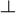 Высота треугольника, прямоугольника, квадрата. Геометрические тела — куб, брус. Элементы куба, бруса: грани, ребра, вершины; их количество, свойства.Масштаб: 1:1 000; 1:10 000; 2:1;  10:1;  100:1.Формы организации образовательного процессаВ практике использую следующие методы обучения учащихся с интеллектуальной недостаточностью на уроках математики: (классификация методов по характеру познавательной деятельности).Объяснительно-иллюстративный метод, метод при котором учитель объясняет, а дети воспринимают, осознают и фиксируют в памяти.Репродуктивный метод (воспроизведение и применение информации)Метод проблемного изложения (постановка проблемы и показ пути ее решения)Частично – поисковый метод (дети пытаются сами найти путь к решению проблемы)Исследовательский метод (учитель направляет, дети самостоятельно исследуют).Наиболее продуктивным и интересным считаю создание проблемной ситуации, исследование, поиск правильного ответа.Для развития познавательных интересов стараюсь выполнять следующие условия:избегать в стиле преподавания будничности, монотонности, серости, бедности информации, отрыва от личного опыта ребенка;не допускать учебных перегрузок, переутомления и низкой плотности режима работы использовать содержание обучения как источник стимуляции познавательных интересов;стимулировать познавательные интересы многообразием приемов занимательности(иллюстрацией, игрой, кроссвордами, задачами-шутками, занимательными упражнениями т.д.);специально обучать приемам умственной деятельности и учебной работы, использовать проблемно-поисковые методы обучения.В работе применяются эффективные формы обучения школьников с интеллектуальными нарушениями: индивидуально – дифференцированный подход, проблемные ситуации, практические упражнения. Прививаю и поддерживаю интерес к своему предмету по-разному: использую занимательные задания, загадки и ребусы, наглядные средства обучения, таблицы-подсказки. Виды, формы и средства контроляКонтроль знаний, умений и навыков учащихся является важной составной частью процесса обучения. Целью контроля является определение качества усвоения учащимися программного материала, диагностирование и корректирование их знаний и умений, воспитание ответственности к учебной работе. Для выяснения роли контроля в процессе обучения математике рассматривают его наиболее значимые функции: обучающую, диагностическую, прогностическую, развивающую, ориентирующую и воспитывающую.Виды контроля:Методы контроля :  устная  проверка,  проверка  письменно- графических  работ, проверка практических работ.Формы контроля: индивидуальный, групповой и фронтальный. При выборе форм контроля необходимо учитывать индивидуальные особенности учащихся по математике и их математические способности. Типы контроля. Различают три типа контроля: внешний контроль учителя за деятельностью учащихся, взаимоконтроль и самоконтроль учащихся. Особенно важным для развития учащихся является самоконтроль, потому что в этом случае учеником осознается правильность своих действий, обнаружение совершенных ошибок, анализ их и предупреждение в дальнейшем. Средства осуществления контроля: -  Устный опрос учащихся у доски,  - Самопроверка по образцу после  объяснения нового материала,  - Взаимопроверка с помощью образца,  - Проверка  учителем  тетрадей  с домашним заданием,  - Математический  диктант,   - Самостоятельная  и  контрольная работы,  - Зачёт, тестовые задания и другие.Знания и умения учащихся по математике оцениваются по результатам их индивидуального и фронтального опроса, текущих и итоговых письменных работ. КРИТЕРИИ И НОРМЫ ОЦЕНКИ ЗНАНИЙ ОБУЧАЮЩИХСЯПО МАТЕМАТИКЕ Знания и умения учащихся по математике оцениваются по результатам их индивидуального и фронтального опроса, текущих и итоговых письменных работ. 1. Оценка устных ответовОценка «5»ставится ученику, если он;  а) дает правильные, осознанные ответы на все поставленные вопросы, может подтвердить правильность ответа предметно-практическими  действиями, знает и умеет применять правила умеет самостоятельно оперировать изученными  математическими представлениями;  б) умеет самостоятельно,  с минимальной  помощью учителя, правильно решить задачу, объяснить ход решения;  в) умеет производить и объяснять устные  и  письменные вычисления;  г) правильно узнает и называет геометрические фигуры,  их  элементы, положение фигур по отношению друг к другу на плоскости их  пространстве,  д) правильно выполняет работы по измерению и черчению с помощью измерительного и чертежного инструментов,  умеет объяснить последовательность работы.Оценка «4» ставится ученику,  если его ответ в основном  соответствует  требованиям, установленным  для оценки «5», но:   а) при ответе ученик допускает отдельные неточности,  оговорки,  нуждается  в  дополнительных  вопросах, помогающих  ему  уточнить ответ;  б)  при  вычислениях,  в  отдельных  случаях, нуждается  в дополнительных  промежуточных записях,  назывании  промежуточных  результатов  вслух,  опоре  на образы  реальных  предметов;  в)  при решении задач нуждается  в  дополнительных  вопросах  учителя,  помогающих анализу предложенной задачи  уточнению  вопросов  задачи,  объяснению выбора действий;  г) с незначительной по мощью учителя правильно узнает и называет геометрические фигуры, их элементы, положение фигур на  плоскости,  в пространстве,  по отношению  друг  к  другу;  д) выполняет работы по измерению  и черчению  с недостаточной точностью.Все недочеты в работе ученик  легко исправляет  при  незначительной  помощи учителя,  сосредоточивающего внимание ученика на существенных особенностях задания,  приемах его выполнения, способах  объяснения.  Если ученик в  ходе ответа замечает  и  самостоятельно исправляет  допущенные ошибки,  то ему может быть поставлена оценка «5».Оценка «З»  ставится ученику,  если он: а)  при незначительной помощи учителя или учащихся класса дает правильные ответы  на поставленные  вопросы, формулирует правила может их применять;  б) производит  вычисления с опорой  на различные виды счетного материала,  но с соблюдением алгоритмов действий;  в) понимает и записывает после обсуждения  решение  задачи  под руководством учителя;  г) узнает и называет геометрические  фигуры,  их элементы, положение фигур на  плоскости  и в  пространстве  со значительной  помощью учителя или учащихся,  или  с  использованием записей  и  чертежей в тетрадях,  в учебниках,  на таблицах,  с  помощью  вопросов  учителя;  д) правильно  выполняет  измерение  и черчение  после  предварительного обсуждения  последовательности работы демонстрации приёмов  ее  выполнения. Оценка  «2»  ставится ученику, если он обнаруживает,  незнание большей части программного материала не может воспользоваться помощью учителя,  других учащихся. Оценка «1»  ставится  ученику в том случае,  если  он  обнаруживает  полное незнание программного материала, соответствующего его познавательным возможностям. 2. Письменная проверка знаний и умений учащихсяУчитель проверяет и  оценивает все письменные работы учащихся.  При оценке письменных работ используются  нормы  оценок письменных контрольных работ, при этом учитывается уровень самостоятельности ученика, особенности его развития. По своему содержанию письменные контрольные  работы  могут быть либо однородными  (только задачи,  только примеры,  только  построение геометрических фигур и т. д.), либо комбинированными,— это зависит от цели работы,  класса и объема проверяемого  материала. Объем  контрольной работы должен быть таким,  чтобы на ее выполнение учащимся требовалось в V — IХ классах 35 — 40 мин.  Причем  за указанное время учащиеся должны не только выполнить работу,  но и успеть ее проверить.В  комбинированную контрольную работу могут быть включены;  1—3 простые задачи,  или  1—3  простые задачи и составная (начиная со II класса), или 2 составные задачи,  примеры  в  одно  и  несколько арифметических действий (в том числе и на порядок действий, начиная с III класса) математический  диктант, сравнение  чисел,  математических  выражений,  вычислительные,   измерительные задачи или другие  геометрические  задания.  При оценки письменных  работ учащихся по математике  грубыми  ошибками следует считать;  неверное  выполнение  вычислений  вследствие  неточного применения   правил  и  неправильное  решение  задачи  (неправильный выбор, пропуск действий,   выполнение  ненужных  действий, искажение смысла  вопроса, привлечение  посторонних или потеря необходимых числовых данных),  неумение правильно выполнить измерение и построение геометрических фигур. Негрубыми ошибками считаются ошибки допущенные в процессе списывания числовых  данных (искажение, замена), знаков  арифметических действий, нарушение в формулировке вопроса (ответа) задачи, правильности расположения записей, чертежей. небольшая неточность в измерении и черчении.Оценка не снижается за грамматические ошибки, допущенные в работе. Исключение составляют  случаи написания  тех слов и  словосочетаний,  которые широко  используются  на  уроках  математики  (названия компонентов и результатов, действий,  величин и др.).При оценке  комбинированных работ:Оценка «5»  ставится,  если вся  работа  выполнена  без ошибок. Оценка «4»  ставится,  если в работе имеются  2—3 негрубые ошибки.Оценка «3»  ставится, если решены простые задачи,  но не решена  составная  или решена одна из двух составных задач,  хотя и с негрубыми ошибками, правильно выполнена большая часть других заданий.Оценка «2»  ставится, если не решены задачи, но сделаны попытки их  решить и выполнено  менее половины других заданий. Оценка «1»   ставится, если ученик  не приступал к решению задач;  не выполнил других заданий. При оценке работ, состоящих из примеров и других заданий,  в  которых  не предусматривается  решение задач:Оценка «5»   ставится, если все задания выполнены правильно.Оценка «4»   ставится, если допущены 1—2  негрубые ошибки.Оценка «3»   ставится, если допущены 1—2  грубые ошибки или  3—4 негрубые.Оценка «2»   ставится, если допущены  3—4  грубые  шибки и  ряд негрубых. Оценка «1»   ставится, если допущены ошибки в выполнении большей части заданий. При оценке работ, состоящих только из задач с геометрическим содержанием (решение задач на вычисление  градусной  меры углов,  площадей,  объемов и т. д., задач на измерение  и  построение и др.): Оценка «5»   ставится, если все задачи  выполнены правильно. Оценка «4»   ставится, если допущены 1-— 2 негрубые ошибки при решении задач на вычисление или измерение,  а построение выполнено недостаточно точно. Оценка «3»   ставится, если не решена одна из двух-трех данных задач на вычисление, если при измерении допущены небольшие неточности;  если построение выполнено правильно, но допущены ошибки при  размещении чертежей на листе бумаги, а также при обозначении геометрических фигур буквами.Оценка «2»   ставится, если не решены две задачи на вычисление,  получен неверный результат при измерении или нарушена последовательность построения геометрических фигур.Оценка «1»   ставится, если не решены  две задачи на вычисление, получены неверные результаты при измерениях, не построены заданные геометрические фигура.3. Итоговая оценка знаний и умений учащихся1. За год знания и умения учащихся оцениваются одним баллом.2. При выставлении итоговой оценки  учитывается  как  уровень знаний ученика, так и овладёние им практическими умениями.З. Основанием для выставления  итоговой отметки служат: результаты  наблюдений учителя за повседневной  работой ученика, текущих и итоговых контрольных работ.Тематический планГрафик контрольных работ по математике 6 класс (ОВЗ)Календарно – тематическое планирование 6 классПриложение 1.Оценочные материалы 6 класс.Входная контрольная работа 1. Сравните целые числа.471 …638                  200… 122520…509                  1000…9992. Решите задачу.В одной коробке 650 г крупы, а в другой – 320г. Сколько крупы  в двух коробках?3.Выполните действия.315 + 130          450 – 300    42 * 2            140 : 2472 + 159         612 – 254      193 * 4         488 : 44.Напишите числа, которые состоят:-из 4 сотен 5 десятков 2 единиц;-9 сотен 5 десятков 3 единицы.5. Постройте  ломаную линию из трёх отрезков. Измерьте длину ломанной линии и запишите её.Самостоятельная работа  «Нумерация чисел в пределах 1 000 000»Составьте числа из разрядных слагаемых:400000 + 80000+ 700 +380000+2000+300+7Разложите числа на разрядные слагаемые:57684;       480703.Сравните числа:794008…794800                      200000…199999301795…300010                     99895…100001Округлите числа до сотен:420327;     19763;   293194.Напишите числа от меньшего к большему:200200; 95748; 90890; 1000000; 7000; 69003; 900900.Начертите прямоугольник со сторонами 5см и 8 см и найдите его периметр.Контрольная работа   за I четверть1.Напиши соседей следующих чисел:…, 350, … …, 851, … …, 470, …2. Решите задачу.На выставке было 56 картин. Из них 38 продали. Сколько картин осталось?3. Напишите число в виде суммы разрядных слагаемых:521, 630.4. Выполните действия:42-15=               6х4:3=26+37 =              5х4:2=5. Постройте квадрат со стороной 4 см.Самостоятельная работа  «Сложение и вычитание чисел, полученных при измерении»Решить задачу:В куске было 25м 80см ткани. Израсходовали   19м 60см ткани. Сколько метров ткани осталось?Решите примеры: 90кг + 80кг                           40кг  +10кг 8ц  + 2ц                                  5ч - 3ч3км 740м + 5км 260м                  2 км 650м – 1км 500м16 ц  56кг  - 9ц 20кг                    3ч 30мин – 1ч 25 минПо клеткам в тетради начертите параллельные прямые при помощи линейки.Контрольная работа   за I  полугодие1. Решите задачу.В школьном саду собрали яблок 2480 кг, груш – на  685 кг больше, чем яблок, а слив – на 340 кг меньше, чем груш. Сколько всего килограммов фруктов собрали в саду?2. Решите примеры.5307 – 1 693 + 3 2458 356 + 1 644 (проверить вычитанием)9 045 – 2 423 (проверить сложением)3 . Найдите неизвестное число.760 + x = 3051           9000 – x = 7144. Начертите прямую. Отметьте на ней точку и при помощи чертёжного угольника проведите перпендикуляр.Самостоятельная работа «Сложение и вычитание обыкновенных дробей»1. Выполнить действия.;    2) ;   3) .2. Выделить целую часть из неправильной дроби.;           2) .3. Сравнить.    от 60   и     от 84Самостоятельная работа «Сложение и вычитание  смешанных чисел»1. Реши задачу.За два дня пропололи  огорода, причём в первый день пропололи  огорода. Какую часть огорода пропололи на второй день ?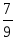 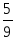 2. Реши задачу. На первой автомашине было  т груза. Когда с неё сняли  т груза, то на первой машине груза стало на  т меньше, чем на второй. Сколько всего тонн груза было на двух автомашинах первоначально ?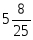 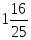 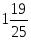 3. Как перевести из смешанного числа в неправильную дробь?Контрольная работа  за III четвертьРешите задачу.На каждом этаже трехэтажного дома по 13 квартир. Сколько всего квартир в этом доме?Решите пример.7 267 – 1 733 + 3 101Выполнить действия.;   2) ;  Начертите  треугольник АВС и проведите в нём высоту.Самостоятельная работа «Умножение и деление на однозначное число и круглые десятки в пределах 10 000»1. Решите задачу.С опытного участка собрали 1230кг картофеля, а капусты в 5 раз меньше. Сколько всего овощей собрали с опытного участка?2. Решите примеры.3054 : 2                 1409 * 5           378 *20                  1275 : 3                 2317 * 3        190 *40                   7130 : 5                 2 *  3484 3. Решите примеры1960 : 4 +37291076 *5 – 23804.  Запишите элементы  бруса и их количество.Итоговая контрольная работаРешите примеры:2620 + 4176                4597 – 3296           1183 * 7           3744 : 8Решите задачу:Автомашина проехала за 4 часа 320км. Сколько километров проедет автомашина за 7 часов, если будет двигаться с той же скоростью?Решите примеры с обыкновенными дробями:7/19  + 9/19                811/20 – 58/20        Округлите числа до сотен:11546;  17909.Постройте взаимно перпендикулярные прямые с помощью чертёжного треугольника.ОБРАЗОВАТЕЛЬНЫЕ ЗАДАЧИВОСПИТАТЕЛЬНЫЕ ЗАДАЧИКОРРЕКЦИОННО – РАЗВИВАЮЩИЕ ЗАДАЧИ- дать учащимся такие доступные количественные, пространственные, временные и геометрические представления, которые помогут им в дальнейшем включиться в трудовую деятельность.- воспитывать у учащихся целенаправленность, терпеливость, работоспособность, настойчивость, трудолюбие, самостоятельность, навыки контроля и самоконтроля, развивать точность измерения и глазомер, умение планировать работу и доводить начатое дело до завершения.- использовать процесс обучения математике для повышения уровня общего развития учащихся с нарушениями интеллекта и коррекции недостатков их познавательной деятельности и личностных качеств,- развивать речь учащихся, обогащать ее математической терминологией.ЛИЧНОСТНЫЕ УЧЕБНЫЕ ДЕЙСТВИЯосознание себя как ученика, заинтересованного посещением школы, обучением, занятиями, как члена семьи, одноклассника, друга положительное отношение к окружающей действительности, готовность к организации взаимодействия с ней и эстетическому ее восприятиюсамостоятельность в выполнении учебных заданий, поручений, договоренностей понимание личной ответственности за свои поступки на основе представлений о этических нормах и правилах поведения в современном обществе КОММУНИКАТИВНЫЕ УЧЕБНЫЕ ДЕЙСТВИЯвступать в контакт и работать в коллективе (учитель – ученик, ученик – ученик, ученик – класс, учитель- класс) использовать принятые ритуалы социального взаимодействия с одноклассниками и учителем обращаться за помощью и принимать помощьслушать и понимать инструкцию к учебному заданию в разных видах деятельности и быту сотрудничать с взрослыми и сверстниками в разных социальных ситуациях доброжелательно относиться, сопереживать, конструктивно взаимодействовать с людьми договариваться и изменять свое поведение с учетом поведения других участников спорной ситуацииРЕГУЛЯТИВНЫЕ УЧЕБНЫЕ ДЕЙСТВИЯвходить и выходить из учебного помещения со звонком ориентироваться в пространстве класса пользоваться учебной мебельюадекватно использовать ритуалы школьного поведения (поднимать руку, вставать и выходить из-за парты и т. д.)работать с учебными принадлежностями  и организовывать рабочее местопринимать цели и произвольно включаться в деятельность, следовать предложенному плану и работать в общем темпеактивно участвовать в деятельности, контролировать и оценивать свои действия и действия одноклассниковсоотносить свои действия и их результаты с заданными образцами, принимать оценку деятельности, оценивать ее с учетом предложенных критериев, корректировать свою деятельность с учетом выявленных недочетовпередвигаться по школе, находить свой класс, другие необходимые помещенияПОЗНАВАТЕЛЬНЫЕ УЧЕБНЫЕ ДЕЙСТВИЯовладение началами математики (понятием числа, вычислениями, решением арифметических задач)овладение способностью пользоваться математическими знаниями при решении соответствующих возрасту житейских задач (ориентироваться и использовать меры измерения пространства, времени, температуры в различных видах практической деятельности)развитие способности использовать некоторые математические знания в жизни.Виды контроляСодержаниеМетодыВводныйУровень знаний школьников, общая эрудиция.Тестирование, беседа, анкетирование, наблюдение.ТекущийОсвоение учебного материала по теме, учебной единице.Диагностические задания: опросы, практические работы, тестирование.КоррекцияЛиквидация пробелов.Повторные тесты, индивидуальные консультации.ИтоговыйКонтроль выполнения поставленных задач.Представление продукта на разных уровнях.№п/пНаименование раздела, темыКоличество часов (всего)Из них контрольные и самостоятельные работыИз них контрольные и самостоятельные работыИз них контрольные и самостоятельные работыИз них контрольные и самостоятельные работыИз них контрольные и самостоятельные работыIЧетв.IIЧетв.IIIЧетв.IIIЧетв.IVЧетв.1Нумерация чисел в пределах 1000  (Повторение).1412 Геометрический материал. (Повторение)33Нумерация  многозначных чисел  (1 000 000)1014Сложение и вычитание чисел  в пределах 10 000.1315Сложение и вычитание чисел, полученных при измерении 916Обыкновенные дроби. 41117Скорость. Время. Расстояние (путь)818Умножение, деление на однозначное число и круглые десятки чисел в пределах 10 000 231119Геометрический материал. 3010Повторение2011ИТОГО:      ИТОГО:      17032322п№Номер и тема контрольной работыДата проведенияпо программефактическая1Входная контрольная работа17.09.20232Самостоятельная работа:  Нумерация чисел в пределах 1000 000.05.10.20233Контрольная работа за I четверть26.10.20234Самостоятельная работа: Сложение и вычитание чисел, полученных при измерении.18.11.20235Контрольная работа за I полугодие.20.12.20236Самостоятельная работа: Сложение и вычитание обыкновенных дробей.20.01.20247Самостоятельная работа: Сложение и вычитание смешанных чисел.                                                          18.02.20248Контрольная работа за III четверть17.03.20249Самостоятельная работа:  Умножение и деление на однозначное число и круглые десятки чисел в пределах 10 000.                                                 21.04.202410Итоговая контрольная работа   13.05.2024№ п/п№ п/пТема урокаКол-во часовТип урокаЭлементы содержанияЭлементы содержанияТребования к уровнюподготовкиобучающихсяВидконтроля.ИзмерителиДомашнее заданиеДомашнее заданиеДата проведенияДата проведения№ п/пТема урокаКол-во часовТип урокаЭлементы содержанияЭлементы содержанияТребования к уровнюподготовкиобучающихсяВидконтроля.ИзмерителиДомашнее заданиеДомашнее заданиепланфактНумерация чисел в пределах 1000 (Повторение)Нумерация чисел в пределах 1000 (Повторение)Нумерация чисел в пределах 1000 (Повторение)Нумерация чисел в пределах 1000 (Повторение)Нумерация чисел в пределах 1000 (Повторение)Нумерация чисел в пределах 1000 (Повторение)Нумерация чисел в пределах 1000 (Повторение)Нумерация чисел в пределах 1000 (Повторение)Нумерация чисел в пределах 1000 (Повторение)Нумерация чисел в пределах 1000 (Повторение)Нумерация чисел в пределах 1000 (Повторение)Нумерация чисел в пределах 1000 (Повторение)Нумерация чисел в пределах 1000 (Повторение)11Повторение.Нумерация чисел в пределах 1 000.1Урок повторения, комбинир.Урок повторения, комбинир.Устный счет. Классы и разряды многозначных чисел.  Состав чисел в пределах 1000. Чтение и запись чисел под диктовку. Работа по учебнику. Запись чисел в нумерационную  таблицу. Знать разряды в классе единиц Уметь читать, записывать под диктовку числа в пределах 1000Текущий контроль, устный опросстр.4№7стр.4№71.0922 Чтение, запись и сравнение чисел в пределах 1 000. Счет разрядными единицами. 1Урок повторения, комбинир.Урок повторения, комбинир.Состав чисел в пределах 1000. Чтение и запись чисел под диктовку, сравнение чисел. Отношения «больше», «меньше». Работа по учебнику. Счет  разрядными единицами и числовыми группами в прямом и обратном порядке.Знать  десятичный состав чисел в пределах 1000Уметь читать, записывать под диктовку, сравнивать числа в пределах 1000Текущий контроль. Устный опросстр.8№27стр.8№274.0933Простые и составные числа.1Комбинир.Комбинир.Четные и нечетные числа. Простые и составные числа. Чтение и запись чисел под диктовку. Работа по учебнику.  Определение простых и составных чисел.Уметь определять простые и составные числаТекущий: фронтальный и индивидуальный опрос.стр.10№37стр.10№375.0944Сложение и вычитание чисел в пределах 1 000.1Комбинир.Комбинир. Устный счет. Компоненты сложения и вычитания. Приемы вычислений. Понятия суммы и разности, порядок действий в выражениях. Работа по учебнику. Анализ и решение простых задач.Уметь выполнять сложение и вычитание чисел в пределах 1000.Текущий контроль выполнения заданий, устный опрос.стр.12№44стр.12№446.0955Сложение и вычитание чисел в пределах 1 000.1Комбинир.Комбинир.Компоненты сложения и вычитания. Устный счет. Решение уравнений. Работа по учебнику. Анализ и решение простых задач с составлением уравнений.Уметь выполнять сложение и вычитание чисел в пределах 1000.Текущий: фронтальный и индивидуальный опрос. Контроль выполнения заданийстр.15№59стр.15№597.0966Геометрические фигуры. Построение геометрических фигур.1Комбинир.Комбинир.Длины сторон многоугольников, построение геометрических фигур с помощью чертежных инструментов. Работа по учебнику.Знать геометрические фигуры, уметь их чертить по заданным длинам сторон.Текущий: устный опрос, контроль при выполнении чертежей8.0977Умножение и деление чисел в пределах 1 000.1Комбинир.Комбинир.Устный счет. Компоненты умножения и деления. Приемы вычислений. Работа по учебнику. Решение простых и составных арифметических задач. Уметь  выполнять умножение и деление чисел в пределах 1 000.Текущий контроль фронтальный опрос, индивидуальные заданиястр.16№68стр.16№6811.0988Преобразование чисел, полученных при измерении стоимости, длины, массы.1Изуч.нов.матИзуч.нов.матМеры стоимости, длины, массы. Крупные меры, мелкие меры. Работа по учебнику. Выполнения преобразований  при помощи  соотношения величин.Знать единицы измерения длины, массы; их соотношения. Уметь выполнять преобразования чисел, полученных при измеренииТекущий контроль. Индивидуальные заданиястр.21№92стр.21№9212.0999Преобразование чисел, полученных при измерении стоимости, длины, массы, времени.1Комбинир.Комбинир.Устный счет.  Меры стоимости, длины, массы, времени. Соотношения мер. Работа по учебнику. Анализ  и решение задач с использованием чисел, полученных при измерении.Знать единицы измерения длины, массы Уметь выполнять преобразования чисел, полученных при измеренииТекущий контроль. Индивидуальные заданиястр.22№94стр.22№9413.091010Сложение и вычитание чисел, полученных при измерении стоимости, длины, массы, времени.1Комбинир.Комбинир. Устный счет. Компоненты сложения и вычитания, понятия суммы и разности чисел, полученных при измерении, порядок действий в выражениях. Работа по учебнику. Приемы арифметических вычислений. Анализ  и решение задач с использованием чисел, полученных при измерении.Знать единицы измерения длины, массы, времени; их соотношения. Уметь выполнять преобразования чисел, полученных при измерении; выполнять сложение и вычитание чисел, полученных при измеренииТекущий контроль. Индивидуальные заданиястр.23 №98 (2)стр.23 №98 (2)14.091111Углы. Виды углов.1Комбинир.Комбинир.Прямой, тупой и острый углы. Распознавание углов с помощью чертежного угольника Построение прямого, тупого и острого углов. Работа по учебнику.Знать виды углов, уметь их различатьТекущий контроль выполнения заданий15.091212Сложение и вычитание чисел, полученных при измерении стоимости, длины, массы, времени.1Комбинир.Комбинир. Устный счет. Компоненты сложения и вычитания, понятия суммы и разности чисел. Работа по учебнику. Анализ  и решение задач с использованием чисел, полученных при измерении.Знать единицы измерения длины, массы, времени. Уметь выполнять сложение и вычитание чисел, полученных при измеренииТекущий контроль выполнения заданий, устный опрос.стр.25 №112стр.25 №11218.091313Входная контрольная работа.1Контрол.Контрол.Проверка  знаний обучающихся по изученному материалу. Выполнение заданий по вариантам.Уметь выполнять арифметические действия с многозначными числами  в пределах 1000.Тематический контроль19.091414Работа над ошибками.1Комбинир.Комбинир.Устный счет. Анализ допущенных ошибок.  Работа над типичными ошибками.  Решение аналогичных заданий. Индивидуальная работа.Уметь выполнять арифметические действия с многозначными числами  в пределах 1000.Текущий контроль. 20.09Нумерация  многозначных чисел  (1 000 000)Нумерация  многозначных чисел  (1 000 000)Нумерация  многозначных чисел  (1 000 000)Нумерация  многозначных чисел  (1 000 000)Нумерация  многозначных чисел  (1 000 000)Нумерация  многозначных чисел  (1 000 000)Нумерация  многозначных чисел  (1 000 000)Нумерация  многозначных чисел  (1 000 000)Нумерация  многозначных чисел  (1 000 000)Нумерация  многозначных чисел  (1 000 000)Нумерация  многозначных чисел  (1 000 000)Нумерация  многозначных чисел  (1 000 000)Нумерация  многозначных чисел  (1 000 000)21.0915151 000 000.Нумерация чисел  в пределах 1 000 000.1Изуч.нов.матИзуч.нов.матУстный счет. Классы и разряды  чисел в пределах 1000 000. Чтение и запись чисел под диктовку, прямой и обратный счет. Запись чисел в нумерационную таблицу. Работа по учебнику.Знать класс и разряды, десятичный состав чисел в пределах 1 000 000Текущий: фронтальный и индивидуальный опрос.стр.34 №142стр.34 №14221.091616Взаимное положение  прямых на плоскости1Комбинир.Комбинир.Положение геометрических фигур и прямых на плоскости относительно друг друга: пересекаются, касаются, находятся внутри или вне и т.д. Работа по учебнику. Знать  различные случаи взаимного положения прямых и геометрических фигур на плоскостиТекущий контроль выполнения заданий22.091717Нумерационная таблица. Чтение, запись и сравнение чисел в пределах 1000 000.1Комбинир.Комбинир.Устный счет. Таблица классов и разрядов, её построение, запись чисел в таблицу. Чтение чисел в пределах 1000 000. Работа по учебнику. Сравнение чисел в пределах 1000 000. Класс тысяч и миллионов. Уметь читать, сравнивать, записывать под диктовку числа в пределах 1 000 000. Уметь чертить нумерационную таблицу чисел впределах 1 000 000. Текущий контроль. Фронтальный и индивидуальный опросстр.36 №147стр.36 №14725.091818Чтение, запись и сравнение чисел в пределах 1000 000. Разложение на разрядные слагаемые.1Комбинир.Комбинир.Устный счет. Чтение и запись чисел под диктовку многозначных чисел. Состав чисел в пределах 1 000 000. Работа по учебнику. Разряды и классы многозначных чисел. Разложение и получение чисел из разрядных слагаемых.Знать класс и разряды, десятичный состав чисел в пределах 1 000 000Уметь читать, сравнивать, записывать под диктовку числа в пределах 1 000 000.Фронтальный и индивидуальный опрос. Контроль выполнения заданийстр.38 №159стр.38 №15926.091919Округление чисел в пределах 1000 000.1Изуч.нов.матИзуч.нов.матУстный счет. Чтение и запись чисел под диктовку многозначных чисел. Работа по учебнику. Округление чисел до десятков, сотен, единиц тысяч. Приемы округления. Знак ᵙ.  Знать класс и разряды; десятичный состав чисел в пределах 1 000 000 Уметь округлять  числа до заданного разряда.  Фронтальный опрос и индивидуальные задания.стр.40 №165(3)стр.40 №165(3)27.092020Присчитывание и отсчитывание по разрядным единицам.1Комбинир.Комбинир.Устный счет. Классы и разряды  чисел в пределах 1000000.  Работа по учебнику. Счет  разрядными единицами и числовыми группами в прямом и обратном порядке. Сравнение чисел в пределах 1000000. Знать разряды и классы. Уметь считать, присчитывая, отсчитывая различные разрядные единицы,читать, записывать под диктовку числа в пределах 1000 000Текущий: фронтальный и индивидуальный опрос.стр.41 №169стр.41 №16928.092121Перпендикуляр. Построение взаимно перпендикулярных линий.1Изуч.нов.матИзуч.нов.матПерпендикулярные прямые. Прямой угол. Знак      - знак перпендикулярности. Построение взаимно перпендикулярных прямых при помощи чертежного угольника. Работа по учебнику.       Знать различные случаи взаимного положения прямых на плоскости. Уметь чертить перпендикулярные прямые Текущий: устный опрос, контроль при выполнении чертежей29.092222Получение многозначных чисел из разрядных слагаемых, разложение на разрядные слагаемые.1Комбинир.Комбинир. Устный счет. Разрядные слагаемые. Классы и разряды  чисел в пределах 1000000. Работа по учебнику.Составление многозначных чисел из разрядных слагаемых. Откладывание чисел на калькулятореЗнать разряды и классы. Уметь считать, присчитывая, отсчитывая различные разрядные единицы в пределах 1000 000.Текущий: индивидуальные задания.стр.42 №176стр.42 №17602.102323Получение многозначных чисел из разрядных слагаемых, разложение на разрядные слагаемые.1Комбинир.Комбинир.Устный счет. Составление многозначных чисел из разрядных слагаемых. Работа по учебнику. Раскладывание чисел на разрядные слагаемыеЗнать разряды и классы. Уметь считать, присчитывая, отсчитывая различные разрядные единицы в пределах 1000 000.Текущий: фронтальный и индивидуальный опрос.стр.45 №187стр.45 №1873.102424Римская нумерация.1Комбинир.Комбинир.Устный счет. Запись и чтение римских цифр. Работа по учебнику. Обозначения  римскими цифрами месяцев года, циферблат  на часах.Знать римские цифры, уметь их читатьТекущий контроль выполнения заданийстр.47 №195стр.47 №1954.102525Самостоятельная работа:  Нумерация чисел в пределах 1000 000.1Контрол.Контрол.Таблица классов и разрядов. Разложение и составление чисел  из разрядных слагаемых. Сравнение чисел в пределах 1000 000.Знать десятичный состав чисел в пределах 1000 000Уметь читать, записывать под диктовку числа в пределах 1000 000Тематический контроль: Самостоятельная работа , стр. 475.102626Работа над ошибками.1Комбинир.Комбинир.Устный счет. Нумерация  чисел в пределах 1000. Таблица классов и разрядов. Прямой и обратный счет.Знать десятичный состав чисел в пределах 1000 000Уметь читать, записывать под диктовку числа в пределах 1000 000Текущий контроль выполнения заданий6.102727Высота треугольника.1КомбинирКомбинирВиды треугольников, их высота. Перпендикуляр, прямой угол, построение высоты при помощи чертежного угольника. Работа по учебнику. Уметь чертить высоту в треугольникеКонтроль при выполнении чертежей, индивидуальные задания9.10СЛОЖЕНИЕ  И  ВЫЧИТАНИЕ  ЧИСЕЛ  В  ПРЕДЕЛАХ 10 000СЛОЖЕНИЕ  И  ВЫЧИТАНИЕ  ЧИСЕЛ  В  ПРЕДЕЛАХ 10 000СЛОЖЕНИЕ  И  ВЫЧИТАНИЕ  ЧИСЕЛ  В  ПРЕДЕЛАХ 10 000СЛОЖЕНИЕ  И  ВЫЧИТАНИЕ  ЧИСЕЛ  В  ПРЕДЕЛАХ 10 000СЛОЖЕНИЕ  И  ВЫЧИТАНИЕ  ЧИСЕЛ  В  ПРЕДЕЛАХ 10 000СЛОЖЕНИЕ  И  ВЫЧИТАНИЕ  ЧИСЕЛ  В  ПРЕДЕЛАХ 10 000СЛОЖЕНИЕ  И  ВЫЧИТАНИЕ  ЧИСЕЛ  В  ПРЕДЕЛАХ 10 000СЛОЖЕНИЕ  И  ВЫЧИТАНИЕ  ЧИСЕЛ  В  ПРЕДЕЛАХ 10 000СЛОЖЕНИЕ  И  ВЫЧИТАНИЕ  ЧИСЕЛ  В  ПРЕДЕЛАХ 10 000СЛОЖЕНИЕ  И  ВЫЧИТАНИЕ  ЧИСЕЛ  В  ПРЕДЕЛАХ 10 000СЛОЖЕНИЕ  И  ВЫЧИТАНИЕ  ЧИСЕЛ  В  ПРЕДЕЛАХ 10 000СЛОЖЕНИЕ  И  ВЫЧИТАНИЕ  ЧИСЕЛ  В  ПРЕДЕЛАХ 10 000СЛОЖЕНИЕ  И  ВЫЧИТАНИЕ  ЧИСЕЛ  В  ПРЕДЕЛАХ 10 00013.1013.1011.102828Сложение и вычитание целых чисел без перехода через разряд. 1КомбинирКомбинирУстный счет. Компоненты сложения и вычитания. Приемы выполнения сложения  и вычитания без перехода разряд. Работа по учебнику. Оценка результатов арифметических действийУметь выполнять  сложение и вычитание чисел в пределах 10 000  без перехода через  разрядТекущий контроль выполнения заданий, индивидуальный опросстр.50 №201(2)стр.50 №201(2)10.102929Сложение чисел в пределах 10 000 с переходом через разряд.1Изуч.нов.матИзуч.нов.матУстный счет. Компоненты сложения. Работа по учебнику Приемы выполнения сложения  с переходом через разряд. Оценка результатов суммы.Уметь  выполнять сложение чисел с переходом через разряд в пределах 10 000.Текущий контроль, индивидуальные заданиястр.51 №205стр.51 №20511.103030Сложение чисел в пределах 10 000 с переходом через разряд.1КомбинирКомбинирУстный счет. Компоненты сложения. Работа по учебнику. Анализ и решение текстовой задачиУметь  выполнять сложение чисел с переходом через разряд в пределах 10 000.Текущий контрольстр.53 №216стр.53 №21612.103131Параллельные прямые. Построение параллельных прямых.1Изуч.нов.матИзуч.нов.матПараллельные прямые. Прямой угол. Знак  ║  - знак параллельности,   построение параллельных прямых на заданном расстоянии при помощи чертежного угольника. Работа по учебнику.     Знать различные случаи взаимного положения прямых на плоскости. Уметь чертить параллельные прямыеКонтроль при выполнении чертежей, индивидуальные задания13.103232Вычитание чисел в пределах 10 000 с переходом через разряд.1Изуч.нов.матИзуч.нов.матУстный счет. Компоненты вычитания. Приемы выполнения вычитания с переходом через разряд. Работа по учебнику. Оценка результатов разности.Уметь  выполнять сложение и вычитание чисел с переходом через разряд в пределах 10 000Текущий контроль стр.55 №223(2)стр.55 №223(2)16.103333Вычитание чисел в пределах 10 000 с переходом через разряд.1КомбинирКомбинирУстный счет. Компоненты вычитания. Приемы вычислений. Работа по учебнику. Анализ и решение текстовой задачиУметь  выполнять сложение и вычитание чисел с переходом через разряд в пределах 10 000.Текущий контроль стр.57 №232(2)стр.57 №232(2)17.103434Сложение и вычитание чисел с переходом через  разряд в пределах 10 000.1КомбинирКомбинирУстный счет. Компоненты сложения и вычитания. Работа по учебнику. Результаты арифметических действий с числами  с переходом через разряд в пределах 10 000.Уметь  выполнять сложение и вычитание чисел с переходом через разряд в пределах 10 000.Фронтальный опрос, индивидуальные заданиястр.59 №240(2)стр.59 №240(2)18.103535Сложение и вычитание чисел с переходом через  разряд в пределах 10 000.1КомбинирКомбинирУстный счет. Компоненты сложения и вычитания. Работа по учебнику. Анализ и решение текстовой задачи. Арифметические действия с числами  с переходом через разряд в пределах 10 000.Уметь  выполнять сложение и вычитание чисел с переходом через разряд в пределах 10 000Текущий контроль фронтальный опрос, индивидуальные заданиястр.60 №243(3)стр.60 №243(3)19.103636Построение параллельных прямых1Комбинир.Комбинир.Параллельные прямые. Прямой угол. Знак  ║  - знак параллельности,  построение параллельных прямых на заданном расстоянии при помощи чертежного угольника.  Работа по учебнику.      Знать различные случаи взаимного положения прямых на плоскости. Уметь чертить параллельные прямыеКонтроль при выполнении чертежей, индивидуальные задания20.103737Приемы проверки сложения1Комбинир.Комбинир.Компоненты сложения и вычитания. Устный счет. Сложение и вычитание с переходом через  разряд. Работа по учебнику. Приемы выполнения проверки сложения. Уметь  выполнять сложение и вычитание чисел с переходом через разряд в пределах 10 000Текущий контроль. Фронтальный и индивидуальныйопрос стр.64 №262(2)стр.64 №262(2)23.103838Проверка вычитания сложением.1Комбинир.Комбинир. Компоненты сложения и вычитания. Устный счет. Оценка результатов проверки арифметических действий. Работа по учебнику.Уметь  выполнять сложение и вычитание чисел с переходом через разряд в пределах 10 000.Текущий контроль. Индивидуальные заданиястр.65 №266(2)стр.65 №266(2)24.103939Сложение и вычитание чисел с переходом через  разряд в пределах 10 000.1КомбинирКомбинирКомпоненты сложения и вычитания. Устный счет. Результаты арифметических действий с числами  с переходом через разряд в пределах 10 000. Работа по учебнику.Уметь  выполнять сложение и вычитание чисел с переходом через разряд в пределах 10 000Текущий контроль. Индивидуальные заданиястр.62 №256стр.62 №25625.104040Контрольная работа за I четверть.1Контрол.Контрол.Сложение и вычитание с переходом через  разряд в пределах 10 000.Уметь выполнять арифметические действия с числами в пределах 10 000Итоговый контроль26.104141Работа над ошибками.  1КомбинирКомбинирАнализ допущенных ошибок,  решение аналогичных заданий Уметь выполнять арифметические действия с числами в пределах 10 000Текущий: самостоятельная работа27.104242Сложение и вычитание чисел с переходом через  разряд в пределах 10 000.1КомбинирКомбинирКомпоненты сложения и вычитания. Устный счет. Анализ и решение текстовой задачи. Работа по учебнику.  Арифметические действия с числами  с переходом через разряд в пределах 10 000.Уметь  выполнять сложение и вычитание чисел с переходом через разряд в пределах 10 000Текущий контроль. Индивидуальные заданиястр.62 №256стр.62 №25628.104343Решение задач на сложение и вычитание чисел с переходом через  разряд1КомбинирКомбинирУстный счет. Компоненты сложения и вычитания. Работа по учебнику. Анализ и решение текстовой задачи. Уметь  выполнять сложение и вычитание чисел с переходом через разряд в пределах 10 000Текущий контроль фронтальный опрос, индивидуальные задания06.1110.11СЛОЖЕНИЕ  И  ВЫЧИТАНИЕ  ЧИСЕЛ, ПОЛУЧЕННЫХ ПРИ ИЗМЕРЕНИИ  СЛОЖЕНИЕ  И  ВЫЧИТАНИЕ  ЧИСЕЛ, ПОЛУЧЕННЫХ ПРИ ИЗМЕРЕНИИ  СЛОЖЕНИЕ  И  ВЫЧИТАНИЕ  ЧИСЕЛ, ПОЛУЧЕННЫХ ПРИ ИЗМЕРЕНИИ  СЛОЖЕНИЕ  И  ВЫЧИТАНИЕ  ЧИСЕЛ, ПОЛУЧЕННЫХ ПРИ ИЗМЕРЕНИИ  СЛОЖЕНИЕ  И  ВЫЧИТАНИЕ  ЧИСЕЛ, ПОЛУЧЕННЫХ ПРИ ИЗМЕРЕНИИ  СЛОЖЕНИЕ  И  ВЫЧИТАНИЕ  ЧИСЕЛ, ПОЛУЧЕННЫХ ПРИ ИЗМЕРЕНИИ  СЛОЖЕНИЕ  И  ВЫЧИТАНИЕ  ЧИСЕЛ, ПОЛУЧЕННЫХ ПРИ ИЗМЕРЕНИИ  СЛОЖЕНИЕ  И  ВЫЧИТАНИЕ  ЧИСЕЛ, ПОЛУЧЕННЫХ ПРИ ИЗМЕРЕНИИ  СЛОЖЕНИЕ  И  ВЫЧИТАНИЕ  ЧИСЕЛ, ПОЛУЧЕННЫХ ПРИ ИЗМЕРЕНИИ  СЛОЖЕНИЕ  И  ВЫЧИТАНИЕ  ЧИСЕЛ, ПОЛУЧЕННЫХ ПРИ ИЗМЕРЕНИИ  СЛОЖЕНИЕ  И  ВЫЧИТАНИЕ  ЧИСЕЛ, ПОЛУЧЕННЫХ ПРИ ИЗМЕРЕНИИ  СЛОЖЕНИЕ  И  ВЫЧИТАНИЕ  ЧИСЕЛ, ПОЛУЧЕННЫХ ПРИ ИЗМЕРЕНИИ  СЛОЖЕНИЕ  И  ВЫЧИТАНИЕ  ЧИСЕЛ, ПОЛУЧЕННЫХ ПРИ ИЗМЕРЕНИИ  11.11441Сложение  чисел, полученных при измерении.1Изуч.нов.матИзуч.нов.матКомпоненты сложения. Устный счет.  Меры стоимости, длины и массы. Приемы устных вычислений, приемы сложения именованных чисел. Работа по учебнику.Знать единицы измерения стоимости, длины, массы; их соотношенияУметь выполнять сложение  и вычитание чисел, полученных при измерении Контроль выполнения заданий, фронтальный опрос Контроль выполнения заданий, фронтальный опрос стр.68 №2727.11452Сложение  чисел, полученных при измерении.1КомбинирКомбинирКомпоненты сложения. Устный счет. Меры стоимости, длины и массы. Работа по учебнику. Анализ и решение текстовой задачи. Оценка результатов сложения  чисел, полученных при измерении.Знать единицы измерения стоимости, длины, массы; их соотношенияУметь выполнять сложение  и вычитание чисел, полученных при измерении Текущий контроль выполнения заданий, индивидуальные задания.Текущий контроль выполнения заданий, индивидуальные задания.стр.69 №2758.11463Вычитание чисел, полученных при измерении.1КомбинирКомбинирКомпоненты  вычитания, меры стоимости, длины и массы. Устный счет.  Приемы выполнения вычитания чисел, полученных при измерении. Работа по учебнику.Знать единицы измерения стоимости, длины, массы; их соотношенияУметь выполнять сложение  и вычитание чисел, полученных при измерении Фронтальный опрос и индивидуальные задания. Контроль выполнения заданийФронтальный опрос и индивидуальные задания. Контроль выполнения заданийстр.70 №279(2)9.11474Виды треугольников в зависимости от величины угла.1КомбинирКомбинирТреугольник. Виды  углов. Различие треугольников по видам углов. Работа по учебнику. Построение треугольников в зависимости от величины угла.Знать виды треугольников в зависимости от величины угла.Текущий контроль.Текущий контроль.10.11485Вычитание чисел, полученных при измерении. 1КомбинирКомбинирУстный счет. Компоненты  вычитания, меры стоимости, длины и массы. Работа по учебнику. Анализ и решение текстовой задачи.Фронтальный опрос и индивидуальные задания.Фронтальный опрос и индивидуальные задания.стр.73№290(2)13.11496Сложение и вычитание чисел, полученных при измерении.1КомбинирКомбинирУстный счет. Компоненты сложения и  вычитания. Меры стоимости, длины и массы. Приемы  вычислений. Работа по учебнику. Оценка результатов арифметических действий с числами,  полученными при измерении величинЗнать единицы измерения стоимости, длины, массы; времени; их соотношенияУметь выполнять сложение  и вычитание чисел, полученных при измерении Фронтальный опрос и индивидуальные задания. Контроль выполнения заданийФронтальный опрос и индивидуальные задания. Контроль выполнения заданийстр.73№29214.11507Сложение и вычитание чисел, полученных при измерении времени.1КомбинирКомбинирУстный счет. Компоненты сложения и  вычитания времени. Приемы вычислений. Работа по учебнику. Анализ и решение текстовой задачи.Знать единицы измерения стоимости, длины, массы; времени; их соотношенияУметь выполнять сложение  и вычитание чисел, полученных при измерении Фронтальный опрос и индивидуальные задания. Фронтальный опрос и индивидуальные задания. стр.76№29915.11518Решение задач на сложение и вычитание чисел, полученных при измерении.1КомбинирКомбинирУстный счет. Компоненты сложения и  вычитания, меры стоимости, длины и массы. Приемы вычислений. Работа по учебнику. Анализ и решение текстовой задачи.Знать единицы измерения стоимости, длины, массы; времени; их соотношенияУметь выполнять сложение  и вычитание чисел, полученных при измерении Фронтальный опрос и индивидуальные задания. Контроль выполнения заданийФронтальный опрос и индивидуальные задания. Контроль выполнения заданийстр.74№295(2)16.11529Самостоятельная работа: Сложение и вычитание чисел, полученных при измерении.1Контрол.Контрол.Арифметические действия с числами, полученными при измерении. Анализ и решение текстовой задачи с именованными числами.Знать единицы измерения стоимости, длины, массы; времени; их соотношенияУметь выполнять сложение  и вычитание чисел, полученных при измерении Тематический контроль: Самостоятельная работа, стр.76 – 77Тематический контроль: Самостоятельная работа, стр.76 – 7717.115310Работа над ошибками.1КомбинирКомбинирУстный счет. Анализ допущенных ошибок,  решение аналогичных заданий.  Результаты выполнения арифметических действий.Знать единицы измерения стоимости, длины, массы; времени; их соотношенияУметь выполнять сложение  и вычитание чисел, полученных при измерении Текущий контроль выполнения заданийТекущий контроль выполнения заданий20.115411Виды треугольников в зависимости от длин сторон.1КомбинирКомбинирТреугольник.  Стороны треугольника, длина сторон.  Различие треугольников по длинам сторон. Работа по учебнику.Знать виды треугольников в зависимости от длин сторон. Текущий контрольТекущий контроль21.11ОБЫКНОВЕННЫЕ  ДРОБИОБЫКНОВЕННЫЕ  ДРОБИОБЫКНОВЕННЫЕ  ДРОБИОБЫКНОВЕННЫЕ  ДРОБИОБЫКНОВЕННЫЕ  ДРОБИОБЫКНОВЕННЫЕ  ДРОБИОБЫКНОВЕННЫЕ  ДРОБИОБЫКНОВЕННЫЕ  ДРОБИОБЫКНОВЕННЫЕ  ДРОБИОБЫКНОВЕННЫЕ  ДРОБИОБЫКНОВЕННЫЕ  ДРОБИОБЫКНОВЕННЫЕ  ДРОБИОБЫКНОВЕННЫЕ  ДРОБИ25.1125.1129.115512Образование обыкновенных дробей.1Изуч.нов.матИзуч.нов.матУстный счет. Понятие об обыкновенных  дробях. Числитель, знаменатель дроби. Работа по учебнику. Получение дробей с помощью геометрических фигурЗнать дроби. Уметь получать, обозначать,  сравнивать обыкновенные дробиТекущий контроль Фронтальный опрос, индивидуальные заданияТекущий контроль Фронтальный опрос, индивидуальные заданиястр.79№30622.115613Сравнение обыкновенных дробей.1Комбинир.Комбинир.Устный счет. Получение обыкновенных дробей. Работа по учебнику. Сравнение дробей. Дроби с одинаковыми числителями,  с одинаковыми знаменателями.Знать дроби. Уметь получать, обозначать,  сравнивать обыкновенные дробиТекущий контроль Фронтальный опрос, индивидуальные заданияТекущий контроль Фронтальный опрос, индивидуальные заданиястр.80№31023.115714Построение треугольников по длинам сторонам.1Комбинир.Комбинир.Стороны треугольника, длина сторон. Построение треугольника с помощью линейки и циркуля. Работа по учебнику.Знать виды треугольников в зависимости от длин сторон. Уметь строить треугольник по трем заданным сторонамТекущий контроль Индивидуальные заданияТекущий контроль Индивидуальные задания24.115815Правильные и неправильные дроби.1Комбинир.Комбинир.Устный счет. Получение обыкновенных дробей. Работа по учебнику. Числитель, знаменатель дроби. Виды дробей.Знать дроби, их виды. Текущий контроль Фронтальный опрос, индивидуальные заданияТекущий контроль Фронтальный опрос, индивидуальные заданиястр.81№312(2)27.115916Образование смешанного числа.1Изуч.нов.матИзуч.нов.матУстный счет. Понятия:  обыкновенные  дроби и смешанные числа. Получение дробей с помощью геометрических фигур. Целое число и дробь. Работа по учебнику.Знать дроби. Уметь получать, обозначать обыкновенные дроби и смешанные числаУметь сравнивать смешанные числа.Текущий контроль Фронтальный опрос, индивидуальные заданияТекущий контроль Фронтальный опрос, индивидуальные заданиястр.82№31528.116017Сравнение смешанных чисел.1Комбинир.Комбинир.Устный счет. Понятия: обыкновенные  дроби и смешанные числа. Работа по учебнику. Сравнение дробей, целых чисел в дроби, смешанных чисел. Знать дроби. Уметь получать, обозначать обыкновенные дроби и смешанные числаУметь сравнивать смешанные числа.Текущий контроль выполнения заданийТекущий контроль выполнения заданийстр.85№32029.116118Основное свойство дроби.1Изуч.нов.матИзуч.нов.матУстный счет. Числитель и знаменатель дроби. Работа по учебнику. Получение крупных и мелких долей в дроби. Сокращение дроби.Знать основное свойство обыкновенных  дробей. Уметь заменять крупные доли мелкими, мелкие доли  крупнымиТекущий контроль Фронтальный опрос, индивидуальные заданияТекущий контроль Фронтальный опрос, индивидуальные заданиястр.87№32430.116219Высота в треугольнике. Остроугольный треугольник.1Комбинир.Комбинир.Виды треугольников. Остроугольный треугольник, определение в нем  вида углов с помощью чертежного угольника. Перпендикуляр, прямой угол, построение высоты при помощи чертежного угольника.  Работа по учебнику.Уметь чертить высоту в треугольникеКонтроль при выполнении чертежей, индивидуальные заданияКонтроль при выполнении чертежей, индивидуальные задания1.126320Основное свойство дроби.1Комбинир.Комбинир.Устный счет. Крупные и мелкие доли дробей. Работа по учебнику. Сокращение обыкновенных дробейЗнать основное свойство обыкновенных  дробей. Уметь заменять крупные доли мелкими, мелкие доли  крупнымиФронтальный опрос. Индивидуальные заданияФронтальный опрос. Индивидуальные заданиястр.88№3264.126421Преобразование обыкновенных дробей.1Комбинир.Комбинир.Устный счет Виды дробей. Крупные и мелкие доли дробей. Числитель, знаменатель дроби. Работа по учебнику.Замена мелких долей крупными, неправильные дроби целыми или смешанными числамиСокращение дроби.Знать дроби, их виды, основное свойство обыкновенных  дробей. Уметь заменять мелкие доли крупными, неправильные дроби целыми или смешанными числамиТекущий контроль Фронтальный опрос, индивидуальные заданияТекущий контроль Фронтальный опрос, индивидуальные заданиястр.89№3305.126522Преобразование обыкновенных дробей.1Комбинир.Комбинир.Устный счет. Виды дробей. Крупные и мелкие доли дробей. Работа по учебнику. Замена мелких долей крупными, неправильные дроби целыми или смешанными числами.Сокращение дроби.Знать дроби, их виды, основное свойство обыкновенных  дробей. Уметь заменять мелкие доли крупными, неправильные дроби целыми или смешанными числамиТекущий контроль Индивидуальные заданияТекущий контроль Индивидуальные заданиястр.90№332(4)6.126623Нахождение части от числа.1Изуч.нов.матИзуч.нов.матУстный счет. Часть числа. Нахождение доли, части числа. Работа по учебнику. Анализ и решение текстовых задачУметь решать простые задачи на нахождение дроби от числаТекущий контроль, индивидуальный опросТекущий контроль, индивидуальный опросстр.91№335(3,4)7.126724Высота в треугольнике. Тупоугольный треугольник.1Комбинир.Комбинир.Виды треугольников. Определение  тупоугольного треугольника. Перпендикуляр, прямой угол. Работа по учебнику. Построение высоты в тупоугольном треугольнике  при помощи чертежного угольника.  Уметь чертить высоту в треугольникеКонтроль при выполнении чертежей, индивидуальные заданияКонтроль при выполнении чертежей, индивидуальные задания8.126825Нахождение части от числа.1Комбинир.Комбинир.Устный счет. Часть числа. Нахождение дроби от числа. Работа по учебнику. Анализ и решение текстовых задачУметь решать простые задачи на нахождение дроби от числаТекущий: фронтальный и индивидуальный опрос.Текущий: фронтальный и индивидуальный опрос.стр.92№340(2)11.126926Решение задач на  нахождение части от числа.1Комбинир.Комбинир.Устный счет. Понятие числителя и знаменателя дроби. Работа по учебнику. Анализ и решение простых арифметических задач на нахождение дроби  от числа.Уметь решать простые задачи на нахождение дроби от числаТекущий контрольиндивидуальные задания, фронтальный опросТекущий контрольиндивидуальные задания, фронтальный опросстр.92№34212.127027Нахождение нескольких частей от числа.1Комбинир.Комбинир.Устный счет. Знаменатель дроби. Работа по учебнику.Несколько частей числа. Решение простых арифметических задач на нахождение дроби от числаУметь решать простые задачи на нахождение дроби от числаТекущий контрольиндивидуальные задания,Текущий контрольиндивидуальные задания,стр.94№347(2,3)13.127128Нахождение нескольких частей от числа.1Комбинир.Комбинир.Устный счет. Приемы нахождения нескольких частей числа.  Работа по учебнику. Анализ и решение арифметических задач на нахождение дроби  от числаУметь решать простые задачи на нахождение дроби от числаТекущий контрольиндивидуальные задания, фронтальный опросТекущий контрольиндивидуальные задания, фронтальный опросстр.94№35014.127229Высота в треугольнике. Прямоугольный треугольник.1Комбинир.Комбинир.Виды треугольников. Перпендикуляр, прямой угол. Определение  прямоугольного треугольника. Работа по учебнику. Определение высоты в прямоугольном треугольнике при помощи чертежного угольника.Уметь чертить высоту в треугольникеКонтроль при выполнении чертежей, индивидуальные заданияКонтроль при выполнении чертежей, индивидуальные задания15.127330Нахождение нескольких частей от числа.1Комбинир.Комбинир.Устный счет. Нахождение дроби от числа. Числитель и знаменатель дроби. Произведение и частное чисел. Работа по учебнику.Приемы нахождения нескольких частей числа.Знать дроби, их виды. Уметь решать простые и составные задачи на нахождение дроби от числаТекущий контрольиндивидуальные задания, фронтальный опросТекущий контрольиндивидуальные задания, фронтальный опросстр.95№354(2)18.127431Контрольная работа за I полугодие.1Контрол.Контрол.Арифметические действия с числами  с переходом через разряд в пределах 10 000. Геометрические задания.Уметь  выполнять арифметические действия с числами в пределах 10 000Итоговый контрольИтоговый контроль19.127532Работа над ошибками1Комбинир.Комбинир.Устный счет. Анализ допущенных ошибок,  решение аналогичных заданий Результаты выполнения арифметических действий с числами  с переходом через разряд в пределах 10 000.Уметь  выполнять арифметические действия с числами в пределах 10 000Текущий контроль; самостоятельная работаТекущий контроль; самостоятельная работа20.127633Решение задач на нахождение нескольких частей от числа.1Комбинир.Комбинир.Устный счет. Обыкновенные дроби. Приемы нахождения дроби от числа,  нескольких частей числа. Работа по учебнику. Решение простых и составных арифметических задач на нахождение дроби от числа.Знать дроби, их виды. Уметь решать простые и составные задачи на нахождение дроби от числаТекущий контрольТекущий контрольстр.95№35721.127734Виды треугольников. Высота в треугольнике.1Комбинир.Комбинир.Виды треугольников в зависимости от величины угла. Построение высоты в треугольниках разного вида при помощи чертежного угольника.  Работа по учебнику.Уметь чертить высоту в треугольникеКонтроль при выполнении чертежей, индивидуальные заданияКонтроль при выполнении чертежей, индивидуальные задания22.127835Решение задач на нахождение нескольких частей от числа.1Комбинир.Комбинир.Устный счет. Обыкновенные дроби. Приемы нахождения дроби от числа,  нескольких частей числа. Работа по учебнику. Решение простых и составных арифметических задач на нахождение дроби от числа.Знать дроби, их виды. Уметь решать простые и составные задачи на нахождение дроби от числастр.95№36025.127936Нахождение нескольких частей от числа. 1Комбинир.Комбинир.Обыкновенные дроби. Устный счет. Приемы нахождения дроби от числа,  нескольких частей числа. Работа по учебнику. Решение простых  и составных арифметических задач на нахождение дроби от числа.Знать дроби, их виды. Уметь решать простые и составные задачи на нахождение дроби от числаТекущий контрольТекущий контроль26.128037Нахождение нескольких частей от числа. 1Комбинир.Комбинир.Обыкновенные дроби. Устный счет. Приемы нахождения дроби от числа,  нескольких частей числа. Работа по учебнику. Решение простых  и составных арифметических задач на нахождение дроби от числа.Знать дроби, их виды. Уметь решать простые и составные задачи на нахождение дроби от числаТекущий контрольСамостоят. работаСтр.96Текущий контрольСамостоят. работаСтр.9627.1213.01 ОБЫКНОВЕННЫЕ  ДРОБИ ОБЫКНОВЕННЫЕ  ДРОБИ ОБЫКНОВЕННЫЕ  ДРОБИ ОБЫКНОВЕННЫЕ  ДРОБИ ОБЫКНОВЕННЫЕ  ДРОБИ ОБЫКНОВЕННЫЕ  ДРОБИ ОБЫКНОВЕННЫЕ  ДРОБИ ОБЫКНОВЕННЫЕ  ДРОБИ ОБЫКНОВЕННЫЕ  ДРОБИ ОБЫКНОВЕННЫЕ  ДРОБИ ОБЫКНОВЕННЫЕ  ДРОБИ ОБЫКНОВЕННЫЕ  ДРОБИ ОБЫКНОВЕННЫЕ  ДРОБИ14.01811Сложение обыкновенных дробей с одинаковыми знаменателями без выполнения преобразований.1Изуч.нов.матИзуч.нов.матУстный счет. Компоненты сложения.  Числитель и знаменатель дроби. Работа по учебнику. Решение примеров и задач на сложение дробей, без выполнения  преобразований.  Знать дроби, их виды; основное свойство обыкновенных  дробей.Уметь складывать и вычитать обыкновенные дроби с одинаковыми знаменателями;  заменять мелкие доли крупными, неправильные дроби целыми или смешанными числамиТекущий контрольФронтальный опросТекущий контрольФронтальный опросстр.105№37928.12822Вычитание обыкновенных дробей с одинаковыми знаменателями без выполнения преобразований.1Комбинир.Комбинир.Устный счет. Компоненты вычитания.  Числитель и знаменатель дроби. Работа по учебнику. Решение примеров и задач на вычитание дробей, без выполнения  преобразований.  Знать дроби, их виды; основное свойство обыкновенных  дробей.Уметь складывать и вычитать обыкновенные дроби с одинаковыми знаменателями;  заменять мелкие доли крупными, неправильные дроби целыми или смешанными числамиТекущий контрольФронтальный и индивидуальный опросТекущий контрольФронтальный и индивидуальный опросстр.106№38429.12833Положение линий на плоскости.1Комбинир.Комбинир.Виды линий. Положение различных линий на плоскости: пересекаются, не пересекаются; располагаются вертикально, горизонтально, наклонно. Работа по учебнику.Знать  различные случаи взаимного положения прямых на плоскостиТекущий контроль выполнения заданийТекущий контроль выполнения заданий9.01844Сложение и вычитание обыкновенных дробей с одинаковыми знаменателями. 1Комбинир.Комбинир.Устный счет. Компоненты сложения и вычитания. Преобразование дробей. Работа по учебнику. Решение примеров и задач на сложение и вычитание дробей. Знать дроби, их виды; основное свойство обыкновенных  дробей.Уметь складывать и вычитать обыкновенные дроби с одинаковыми знаменателями;  заменять мелкие доли крупными, неправильные дроби целыми или смешанными числамиТекущий контрольФронтальный опрос. Индивидуальные заданияТекущий контрольФронтальный опрос. Индивидуальные заданиястр.107№39010.01855Вычитание обыкновенной дроби из единицы.1Комбинир.Комбинир.Устный счет. Замена единицы  неправильной дробью.  Работа по учебнику. Приведение к одинаковым знаменателям. Приемы выполнения вычислений.  Знать дроби, их виды; основное свойство обыкновенных  дробей.Уметь складывать и вычитать обыкновенные дроби с одинаковыми знаменателями;  заменять мелкие доли крупными, неправильные дроби целыми или смешанными числамиТекущий контрольФронтальный опросТекущий контрольФронтальный опросстр.109№398(2)11.01866Сложение и вычитание обыкновенных дробей с одинаковыми знаменателями.1Комбинир.Комбинир.Устный счет. Компоненты сложения и вычитания.  Работа по учебнику. Решение задач и примеров на сложение и вычитание дробей с выполнением  преобразований.Знать дроби, их виды; основное свойство обыкновенных  дробей.Уметь складывать и вычитать обыкновенные дроби с одинаковыми знаменателями.Текущий контрольФронтальный опрос. Индивидуальные заданияТекущий контрольФронтальный опрос. Индивидуальные заданиястр.110 №403(2)12.01877Вычитание обыкновенной дроби из целого числа.1Комбинир.Комбинир.Устный счет. Замена целого числа неправильной дробью. Приведение к одинаковым знаменателям. Работа по учебнику. Вычитание дробей из целого числа с выполнением  преобразований.Знать дроби, их виды; основное свойство обыкновенных  дробей.Уметь складывать и вычитать обыкновенные дроби с одинаковыми знаменателями.Текущий контрольФронтальный и индивидуальный опросТекущий контрольФронтальный и индивидуальный опросстр.111 №409 (2ст)15.01888Взаимное положение геометрических фигур и линий на плоскости и в пространстве.1Комбинир.Комбинир.Положение геометрических фигур и прямых на плоскости и в пространстве. Построение  геометрических фигур и линий во взаимных положениях на плоскости. Работа по учебнику.Знать  различные случаи взаимного положения прямых и геометрических фигур на плоскости и в пространствеТекущий контроль выполнения заданийТекущий контроль выполнения заданий16.01899Решение задач на сложение и вычитание обыкновенных дробей с одинаковыми знаменателями.1Комбинир.Комбинир.Устный счет. Компоненты сложения и вычитания. Приемы выполнения вычислений.  Работа по учебнику. Анализ и решение задач на сложение и вычитание дробей.Знать дроби, их виды; основное свойство обыкновенных  дробей.Уметь складывать и вычитать обыкновенные дроби с одинаковыми знаменателями;  заменять мелкие доли крупными, неправильные дроби целыми или смешанными числамиТекущий контрольФронтальный опрос. Индивидуальные заданияТекущий контрольФронтальный опрос. Индивидуальные заданиястр.111 №41117.019010Самостоятельная работа: Сложение и вычитание обыкновенных дробей.1Комбинир.Комбинир.Обыкновенные дроби. Решение задач и примеров на сложение и вычитание дробей.Знать дроби, их виды; основное свойство обыкновенных  дробей.Уметь складывать и вычитать обыкновенные дроби с одинаковыми знаменателями;  заменять мелкие доли крупными, неправильные дроби целыми или смешанными числамиТематический контроль. Самостоятельная работа, стр.112Тематический контроль. Самостоятельная работа, стр.11218.019111Работа над ошибками.1Контрол.Контрол.Устный счет. Анализ допущенных ошибок,  решение аналогичных заданий Результаты выполнения арифметических действий с  обыкновенными дробямиЗнать дроби, их виды; основное свойство обыкновенных  дробей.Уметь складывать и вычитать обыкновенные дроби с одинаковыми знаменателями;  заменять мелкие доли крупными, неправильные дроби целыми или смешанными числамиТекущий контроль; самостоятельная работаТекущий контроль; самостоятельная работа19.019212Решение задач на сложение и вычитание обыкновенных дробей с одинаковыми знаменателями.1Комбинир.Комбинир.Устный счет. Анализ и решение задач на сложение и вычитание дробей с выполнением  необходимых преобразований. Работа по учебнику.Знать дроби, их виды; основное свойство обыкновенных  дробей.Уметь складывать и вычитать обыкновенные дроби с одинаковыми знаменателями;  заменять мелкие доли крупными, неправильные дроби целыми или смешанными числамиТекущий контрольИндивидуальные заданияТекущий контрольИндивидуальные заданиястр.112 №41522.019313Уровень и отвес.1Изуч.нов.матИзуч.нов.матПриборы для точного определения положения в пространстве. Использование отвеса и уровня в жизни и на практике. Работа по учебнику. Изготовление отвеса.Знать различные случаи взаимного положения прямых на плоскости и в пространстве.Текущий контроль выполнения заданийТекущий контроль выполнения заданий23.019414Смешанные числа. 1Комбинир.Комбинир.Устный счет. Получение  смешанного числа с помощью геометрических фигур. Работа по учебнику. Понятия: целое число и дробь. Сравнение смешанных чисел. Знать дроби, их виды; основное свойство обыкновенных  дробей. Уметь получать, обозначать, сравнивать обыкновенные дроби.Текущий контроль Фронтальный опрос, индивидуальные заданияТекущий контроль Фронтальный опрос, индивидуальные заданиястр.114 №42024.019515Сложение смешанных чисел без выполнения преобразований.1Комбинир.Комбинир.Устный счет. Смешанные числа. Компоненты сложения. Понятия: Целое число и дробь. Работа по учебнику. Приемы выполнения вычислений.  Знать дроби, их виды Уметь складывать  обыкновенные дроби с одинаковыми знаменателямиТекущий контроль выполнения заданийТекущий контроль выполнения заданийстр.115 №42325.019616Вычитание смешанных чисел без выполнения преобразований.1Комбинир.Комбинир.Устный счет. Смешанные числа. Компоненты вычитания. Понятия: Целое число и дробь. Работа по учебнику. Приемы выполнения вычислений.   Знать дроби, их виды; основное свойство обыкновенных  дробей. Уметь складывать и вычитать обыкновенные дроби с одинаковыми знаменателямиТекущий контроль Фронтальный опрос, индивидуальные заданияТекущий контроль Фронтальный опрос, индивидуальные заданиястр.117 №42926.019717Сложение и вычитание смешанных чисел.1Комбинир.Комбинир.Устный счет. Компоненты сложения и вычитания. Работа по учебнику. Анализ и решение текстовой задачи.Знать дроби, их виды; основное свойство обыкновенных  дробей. Уметь складывать и вычитать обыкновенные дроби с одинаковыми знаменателямиТекущий контрольИндивидуальные заданияТекущий контрольИндивидуальные заданиястр.118 №43429.019818Построение квадрата и прямоугольника по заданным размерам.1Комбинир.Комбинир.Название сторон, диагонали прямоугольника (квадрата).  Свойства элементов прямоугольника (квадрата).  Работа по учебнику. Построение прямоугольника (квадрата)  на нелинованной бумаге.Знать определение прямоугольника и квадрата. Уметь распознавать и чертить прямоугольник и квадрат  по заданным размерамТекущий контроль выполнения заданийТекущий контроль выполнения заданий30.019919Особые случаи сложения и вычитания смешанных чисел.1Комбинир.Комбинир.Устный счет. Компоненты сложения и вычитания. Анализ и решение текстовой задачи. Работа по учебнику. Оценка результатов арифметических действий с дробями.Знать дроби, их виды; основное свойство обыкновенных  дробей.Уметь складывать и вычитать обыкновенные дроби с одинаковыми знаменателямиТекущий контрольФронтальный и индивидуальный опросТекущий контрольФронтальный и индивидуальный опросстр.119 №44231.0110020Вычитание смешанного числа из целого числа.1Комбинир.Комбинир.Устный счет. Замена целого числа неправильной дробью. Работа по учебнику. Оценка результатов вычитания смешанного числа из целого числа.Знать дроби, их виды; основное свойство обыкновенных  дробей.Уметь складывать и вычитать обыкновенные дроби с одинаковыми знаменателямиТекущий контрольФронтальный и индивидуальный опросТекущий контрольФронтальный и индивидуальный опросстр.121 №4511.0210121Сложение и вычитание смешанных чисел.1Комбинир.Комбинир.Устный счет. Компоненты сложения и вычитания. Работа по учебнику. Анализ и решение текстовой задачи. Оценка результатов арифметических действий с дробямиЗнать дроби, их виды; основное свойство обыкновенных  дробей.Уметь складывать и вычитать обыкновенные дроби с одинаковыми знаменателями;  заменять мелкие доли крупными, неправильные дроби целыми или смешанными числамиТекущий контроль Фронтальный опрос, индивидуальные заданияТекущий контроль Фронтальный опрос, индивидуальные заданиястр.121 №4552.0210222Вычитание смешанных чисел с выполнением  преобразований.1Комбинир.Комбинир.Устный счет. Преобразование смешанных чисел. Работа по учебнику. Порядок действий в арифметических выражениях. Знать дроби, их виды; основное свойство обыкновенных  дробей.Уметь складывать и вычитать обыкновенные дроби с одинаковыми знаменателями;  заменять мелкие доли крупными, неправильные дроби целыми или смешанными числамиТекущий контрольТекущий контрольстр.122 №4605.0210323Геометрические тела. Отличие геометрических тел от геометрических фигур1Изуч.нов.матИзуч.нов.матПримеры окружающих предметов, имеющих форму известных геометрических тел. Работа по учебнику. Сходства и различия некоторых геометрических тел сгеометрическими фигурами.Знать названия геометрических фигур, геометрических тел. Уметь распознавать геометрические фигуры и тела.Контроль выполнения заданий.Контроль выполнения заданий.6.0210424Решение задач и примеров на сложение и вычитание смешанных чисел.1Комбинир.Комбинир.Устный счет. Преобразование смешанных чисел. Работа по учебнику. Анализ и решение текстовой задачи. Оценка результатов арифметических действий с дробями.Знать дроби, их виды; основное свойство обыкновенных  дробей.Уметь складывать и вычитать обыкновенные дроби с одинаковыми знаменателями;  заменять мелкие доли крупными, неправильные дроби целыми или смешанными числамиТекущий контрольФронтальный и индивидуальный опросТекущий контрольФронтальный и индивидуальный опросстр.124№4707.0210525Самостоятельная  работа: Сложение и вычитание смешанных чисел.1Контрол.Контрол.Смешанные числа. Решение задач и примеров на сложение и вычитание смешанных чисел.Знать дроби, их виды; основное свойство обыкновенных  дробей.Уметь складывать и вычитать обыкновенные дроби с одинаковыми знаменателями;  заменять мелкие доли крупными, неправильные дроби целыми или смешанными числамиТематический контроль. Стр.127Тематический контроль. Стр.1278.0210626Работа над ошибками.1Комбинир.Комбинир.Анализ допущенных ошибок,  решение аналогичных заданий. Результаты выполнения арифметических действий с  обыкновенными дробямиЗнать дроби, их виды; основное свойство обыкновенных  дробей.Уметь складывать и вычитать обыкновенные дроби с одинаковыми знаменателями;  заменять мелкие доли крупными, неправильные дроби целыми или смешанными числамиТекущий контроль; самостоятельная работаТекущий контроль; самостоятельная работа9.0210727Решение задач и примеров на сложение и вычитание смешанных чисел.1Комбинир.Комбинир.Устный счет. Преобразование смешанных чисел. Работа по учебнику. Анализ и решение текстовой задачи. Оценка результатов арифметических действий с дробями.Уметь складывать и вычитать обыкновенные дроби с одинаковыми знаменателямиТекущий контроль Фронтальный опрос, индивидуальные заданияТекущий контроль Фронтальный опрос, индивидуальные заданиястр.126 №48012.0210828Куб. Брус. Шар.1Изуч.нов.матИзуч.нов.матГеометрические тела. Примеры окружающих предметов, имеющих форму данных геометрических тел. Работа по учебнику. Лепка куба, бруса, шара.Знать названия некоторых геометрических тел Уметь их распознавать.Контроль выполнения заданий.Контроль выполнения заданий.13.02Скорость. Время. Расстояние (путь)Скорость. Время. Расстояние (путь)Скорость. Время. Расстояние (путь)Скорость. Время. Расстояние (путь)Скорость. Время. Расстояние (путь)Скорость. Время. Расстояние (путь)Скорость. Время. Расстояние (путь)Скорость. Время. Расстояние (путь)Скорость. Время. Расстояние (путь)Скорость. Время. Расстояние (путь)Скорость. Время. Расстояние (путь)Скорость. Время. Расстояние (путь)Скорость. Время. Расстояние (путь)16.0210929Скорость, время, расстояние (путь).1Изуч.нов.матИзуч.нов.матУстный счет. Зависимость между величинами, характеризующими движение. Работа по учебнику. Единицы измерения скорости, времени, расстояния (пути). Анализ и решение текстовой задачи.Знать зависимость между расстоянием, скоростью и временем. Уметь решать и составлять простые задачи на движениеФронтальный опрос, индивидуальные заданияФронтальный опрос, индивидуальные заданиястр.130 №48514.0211030Решение простых арифметических задач  на нахождение расстояния (пути).1Комбинир.Комбинир.Устный счет. Зависимость между величинами, характеризующими движение. Работа по учебнику. Составление задач на движение: нахождение расстояния. Анализ и решение текстовой задачи.Знать зависимость между расстоянием, скоростью и временем. Уметь решать и составлять простые задачи на движениеТекущий контрольФронтальный и индивидуальный опросТекущий контрольФронтальный и индивидуальный опросстр.131 №487 (3,4)15.0211131Решение простых арифметических задач  на нахождение скорости.1Комбинир.Комбинир.Устный счет. Работа по учебнику. Составление задач на движение: нахождение скорости и времени. Анализ и решение текстовой задачи.Знать зависимость между расстоянием, скоростью и временем. Уметь решать и составлять простые задачи на движение.Текущий контрольТекущий контрольстр.133 №490(3)16.0211232Решение простых арифметических задач  на нахождение времени.1Комбинир.Комбинир.Устный счет. Зависимость между величинами, характеризующими движение. Работа по учебнику. Составление задач на движение: нахождение скорости и времени. Анализ и решение текстовой задачи.Знать зависимость между расстоянием, скоростью и временем. Уметь решать и составлять простые задачи на движение.Фронтальный опрос, индивидуальные заданияФронтальный опрос, индивидуальные заданиястр.134 №49419.0211333Решение простых арифметических задач  на нахождение расстояния, скорости, времени.1Комбинир.Комбинир.Устный счет. Зависимость между величинами, характеризующими движение. Работа по учебнику. Составление задач на движение: нахождение расстояния, скорости и времени Анализ и решение текстовой задачи.Уметь решать и составлять простые задачи на движение, составные задачи на встречное движение двух тел.Текущий контроль Контроль выполнения заданий.Текущий контроль Контроль выполнения заданий.стр.135 №49820.0211434Куб, брус. Элементы куба, бруса.1Изуч.нов.матИзуч.нов.матГеометрическое тело: куб. Определение  вершин, граней, ребер куба, их количество.  Работа по учебнику. Примеры окружающих предметов, имеющих форму куба.Знать свойства граней и ребер куба.Уметь выделять, называть, пересчитывать элементы куба.Текущий: фронтальный опрос,  контроль выполнения заданийТекущий: фронтальный опрос,  контроль выполнения заданий21.0211535Решение простых арифметических задач  на нахождение расстояния, скорости, времени.1Комбинир.Комбинир.Устный счет. Зависимость между величинами, характеризующими движение. Работа по учебнику. Составление задач на движение: нахождение расстояния, скорости и времени Анализ и решение текстовой задачи.Уметь решать и составлять простые задачи на движение, составные задачи на встречное движение двух тел.Текущий контроль Контроль выполнения заданий.Текущий контроль Контроль выполнения заданий.стр.135 №49822.0211636Решение составных задач на встречное движение (равномерное, прямолинейное) двух тел. 1Изуч.нов.матИзуч.нов.мат Устный счет. Встречное движение двух тел. Работа по учебнику. Составление задач на встречное движение. Анализ и решение текстовой задачи. Уметь решать и составлять простые задачи на движение, составные задачи на встречное движение двух тел.Фронтальный опрос, индивидуальные  заданияФронтальный опрос, индивидуальные  заданиястр.137 №50626.0211737Решение составных задач на встречное движение (равномерное, прямолинейное) двух тел. 1Комбинир.Комбинир. Устный счет. Встречное движение двух тел. Работа по учебнику. Составление задач на встречное движение. Анализ и решение текстовой задачи.Уметь решать и составлять простые задачи на движение, составные задачи на встречное движение двух тел.Фронтальный опрос, индивидуальные  задания Фронтальный опрос, индивидуальные  задания стр.139 №51027.0211838Решение составных задач на встречное движение. 1Комбинир.Комбинир.Устный счет. Работа по учебнику. Составление задач на встречное движение. Анализ и решение текстовой задачи. Самостоятельная работа.Уметь решать и составлять простые задачи на движение, составные задачи на встречное движение двух тел.Текущий контрольСамостоятельная работа, стр.140Текущий контрольСамостоятельная работа, стр.14028.02Умножение, деление на однозначное число и круглые десятки чисел в пределах 10 000Умножение, деление на однозначное число и круглые десятки чисел в пределах 10 000Умножение, деление на однозначное число и круглые десятки чисел в пределах 10 000Умножение, деление на однозначное число и круглые десятки чисел в пределах 10 000Умножение, деление на однозначное число и круглые десятки чисел в пределах 10 000Умножение, деление на однозначное число и круглые десятки чисел в пределах 10 000Умножение, деление на однозначное число и круглые десятки чисел в пределах 10 000Умножение, деление на однозначное число и круглые десятки чисел в пределах 10 000Умножение, деление на однозначное число и круглые десятки чисел в пределах 10 000Умножение, деление на однозначное число и круглые десятки чисел в пределах 10 000Умножение, деление на однозначное число и круглые десятки чисел в пределах 10 000Умножение, деление на однозначное число и круглые десятки чисел в пределах 10 000Умножение, деление на однозначное число и круглые десятки чисел в пределах 10 00003.0303.0315.0311939Умножение на однозначное число  чисел в пределах 10 000.1Изуч.нов.матИзуч.нов.матУстный счет. Компоненты умножения.  Приемы вычислений. Работа по учебнику. Оценка произведения чисел в пределах 10 000.Уметь  умножать на однозначное число числа в пределах 10000Текущий контроль Фронтальный и индивидуальныйопрос Текущий контроль Фронтальный и индивидуальныйопрос стр.142 №51629.0212040Умножение на однозначное число  чисел в пределах 10 000.1Комбинир.Комбинир.Устный счет. Компоненты умножения. Работа по учебнику.  Оценка произведения.  Анализ и решение текстовой задачи.Уметь  умножать на однозначное число и круглые десятки числа в пределах 10000Текущий контроль Индивидуальные  заданияТекущий контроль Индивидуальные  заданиястр.143 №5221.0312141Умножение на однозначное число  чисел в пределах 10 000.1Комбинир.Комбинир.Устный счет. Компоненты умножения. Работа по учебнику.  Оценка произведения.  Анализ и решение текстовой задачи.Уметь  умножать на однозначное число и круглые десятки числа в пределах 10000Текущий контроль Индивидуальные  заданияТекущий контроль Индивидуальные  заданиястр.143 №5264.0312242Масштаб. 1:1 000; 1:10 000; 2:1;  10:1;  100:1.1Комбинир.Комбинир.Изображение геометрических фигур в масштабе. Работа по учебнику. Прямоугольник, квадрат, отрезок в масштабе. Масштаб 1:1 000; 1:10 000; 2:1;  10:1;  100:1.Уметь строить геометрические фигуры в масштабеТекущий контроль Индивидуальные заданияТекущий контроль Индивидуальные задания5.0312343Решение примеров и задач на умножение на однозначное число  чисел в пределах 10 000.1Комбинир.Комбинир.Устный счет. Компоненты умножения.  Работа по учебнику. Анализ и решение текстовой задачи.Уметь  умножать на однозначное число и круглые десятки числа в пределах 10000Текущий контроль Фронтальный и индивидуальныйопрос Текущий контроль Фронтальный и индивидуальныйопрос стр.144 №5316.0312444Решение задач на умножение на однозначное число  чисел в пределах 10 000.1Комбинир.Комбинир. Устный счет. Круглые десятки. Компоненты умножения.  Работа по учебнику. Приемы вычислений. Анализ и решение текстовой задачи.Уметь  умножать на однозначное число и круглые десятки числа в пределах 10000Фронтальный опрос, индивидуальные  заданияФронтальный опрос, индивидуальные  заданиястр.145 №5387.0312545Умножение на однозначное число чисел в пределах 10 000.1Комбинир.Комбинир.Устный счет. Компоненты умножения.  Работа по учебнику. Оценка произведения.  Анализ и решение текстовой задачи.Уметь  умножать на однозначное число и круглые десятки числа в пределах 10000Фронтальный опрос, индивидуальные  заданияФронтальный опрос, индивидуальные  заданиястр.149 №56311.0312646Масштаб. 1:1 000; 1:10 000; 2:1;  10:1;  100:1.1Комбинир.Комбинир.Изображение геометрических фигур в масштабе. Работа по учебнику. Прямоугольник, квадрат, отрезок в масштабе. Масштаб 1:1 000; 1:10 000; 2:1;  10:1;  100:1.Уметь строить геометрические фигуры в масштабеТекущий контроль Индивидуальные заданияТекущий контроль Индивидуальные задания12.0312747Умножение на однозначное число и круглые десятки чисел в пределах 10 000.1Комбинир.Комбинир.Устный счет. Компоненты умножения. Работа по учебнику.  Анализ и решение текстовой задачи.Уметь  умножать на однозначное число и круглые десятки числа в пределах 10000Фронтальный и индивидуальный опросФронтальный и индивидуальный опросстр.152 №58713.0312848Контрольная работа за III четверть.1Контрол.Контрол.Умножение на однозначное число  и круглые десятки чисел в пределах 10 000.Уметь выполнять арифметические действия в пределах с числами10 000Итоговый контрольИтоговый контроль14.0312949Работа над ошибками.1Комбинир.Комбинир.Анализ допущенных ошибок,  решение аналогичных заданий Результаты выполнения арифметических действий.Уметь выполнять арифметические действия в пределах с числами10 000Текущий контрольТекущий контроль15.0313050Решение задач на умножение на однозначное число и круглые десятки чисел в пределах 10 000.1Комбинир.Комбинир.Устный счет. Круглые десятки. Компоненты умножения. Работа по учебнику. Анализ и решение текстовой задачи. Оценка произведения многозначного числа  на однозначное число.  Уметь  умножать на однозначное число и круглые десятки числа в пределах 10000Фронтальный опрос, индивидуальные  заданияФронтальный опрос, индивидуальные  заданиястр.153 №58818.0313151Умножение на однозначное число и круглые десятки чисел в пределах 10 000.1Комбинир.Комбинир.Устный счет. Круглые десятки. Работа по учебнику. Компоненты умножения.  Анализ и решение текстовой задачи. Оценка произведения многозначного числа  на однозначное число.  Уметь  умножать на однозначное число и круглые десятки числа в пределах 10000Фронтальный опрос, индивидуальные  заданияФронтальный опрос, индивидуальные  заданиястр.150 №57219.0320.0320.0313.0413.041321Деление на однозначное число  чисел в пределах 10 000.1Изуч.нов.матИзуч.нов.матУстный счет. Компоненты деления. Работа по учебнику. Приемы выполнения деления в столбик. Оценка частного многозначного числа  на однозначное число.  Уметь  делить на однозначное число числа в пределах 10000Текущий контроль Фронтальный и индивидуальныйопрос Текущий контроль Фронтальный и индивидуальныйопрос стр.155 №59220.031332Деление на однозначное число  чисел в пределах 10 000.1Комбинир.Комбинир.Устный счет. Компоненты деления. Работа по учебнику. Приемы выполнения деления в столбик. Анализ и решение текстовой задачи.Уметь  делить на однозначное число числа в пределах 10000Текущий контроль Индивидуальные заданияТекущий контроль Индивидуальные заданиястр.156 №599 (1ст.)21.031343Геометрические фигуры. Многоугольники.            1Комбинир.Комбинир.Виды многоугольников. Работа по учебнику. Построение многоугольников по заданным размерам.Знать названия геометрических фигур.Текущий контроль выполнения заданийТекущий контроль выполнения заданий22.031354Деление на однозначное число  чисел в пределах 10 000.1Комбинир.Комбинир.Устный счет. Компоненты деления. Работа по учебнику.  Анализ и решение текстовой задачи. Порядок действий в арифметических выражениях.Уметь  делить на однозначное число числа в пределах 10000Индивидуальные задания Индивидуальныйопрос Индивидуальные задания Индивидуальныйопрос стр.157 №6073.041365Решение задач и примеров  на деление на однозначное число  чисел в пределах 10 000.1Комбинир.Комбинир.Устный счет. Работа по учебнику. Анализ и решение текстовой задачи. Арифметические выражения. Оценка результатов арифметических действий.Уметь  делить на однозначное число числа в пределах 10000Текущий контроль Фронтальный и индивидуальныйопрос Текущий контроль Фронтальный и индивидуальныйопрос стр.160 №621(2)4.041376Решение задач и примеров на деление на однозначное число  чисел в пределах 10 000.1Комбинир.Комбинир.Устный счет. Работа по учебнику. Анализ и решение простых и составных арифметических задач. Приемы выполнения деления в столбик.Уметь  делить на однозначное число числа в пределах 10000Текущий контроль Фронтальный и индивидуальныйопрос Текущий контроль Фронтальный и индивидуальныйопрос стр.164 №6485.041387Решение задач и примеров  на деление на однозначное число  чисел в пределах 10 000.1Комбинир.Комбинир.Устный счет. Работа по учебнику. Анализ и решение арифметических задач. Приемы выполнения деления в столбик. Оценка результатов  деления.Уметь  делить на однозначное число числа в пределах 10000Фронтальный и индивидуальныйопрос Фронтальный и индивидуальныйопрос стр.166 №6598.041398Периметры геометрических фигур.1Комбинир.Комбинир.Геометрические фигуры, измерение длин сторон многоугольников. Работа по учебнику. Нахождение их периметров. Работа по учебнику.Уметь распознавать многоугольники Текущий контрольТекущий контроль9.041409Деление на однозначное число и круглые десятки чисел в пределах 10 000.1Комбинир.Комбинир.Устный счет. Компоненты деления. Работа по учебнику. Деление на круглые десятки. Приемы выполнения деления с переходом через разряд в столбик.Уметь  делить на однозначное число и круглые десятки числа в пределах 10000.Фронтальный и индивидуальныйопрос Фронтальный и индивидуальныйопрос стр.168 №67210.0414110Деление на однозначное число и круглые десятки чисел в пределах 10 000.1Комбинир.Комбинир.Устный счет. Приемы выполнения деления с переходом через разряд в столбик. Работа по учебнику. Деление на круглые десятки. Анализ и решение текстовой задачи. Уметь  делить на однозначное число и круглые десятки числа в пределах 10000.Фронтальный и индивидуальныйопрос Индивидуальные заданияФронтальный и индивидуальныйопрос Индивидуальные заданиястр.170 №68711.0414211Деление с остатком.1Изуч.нов.матИзуч.нов.матУстный счет. Нахождение остатка. Работа по учебнику.Оценка частного. Приемы выполнения проверки деления с остатком.Уметь делить на однозначное число и круглые десятки числа в пределах 10000, выполнять деление с остаткомТекущий контрольТекущий контрольстр.171 №68912.0414312Деление с остатком.1Комбинир.Комбинир.Устный счет. Приемы деления с остатком. Нахождение остатка. Работа по учебнику.Оценка частного. Проверка деления с остатком.Уметь делить на однозначное число и круглые десятки числа в пределах 10000, выполнять деление с остаткомФронтальный и индивидуальныйопрос Фронтальный и индивидуальныйопрос стр.172 №69015.0414413Взаимное положение прямых на плоскости и в пространстве.1Комбинир.Комбинир.Положение прямых на плоскости и в пространстве: вертикальное, горизонтальное, наклонное. Построение перпендикулярных и параллельных прямых на заданном расстоянии. Работа по учебнику.Знать  различные случаи взаимного положения прямых на плоскости и в пространстве. Уметь чертить перпендикулярные и параллельные прямыеТекущий контроль выполнения заданийТекущий контроль выполнения заданий16.0414514Деление на однозначное число. Решение задач на прямую пропорциональную зависимость.1Комбинир.Комбинир.Устный счет. Компоненты деления. Приемы выполнения деления. Работа по учебнику. Анализ и решение текстовой задачи на узнавание цены, количества, стоимостиУметь  делить на однозначное число и круглые десятки числа в пределах 10000Уметь выполнять деление с остаткомФронтальный и индивидуальныйопрос Фронтальный и индивидуальныйопрос стр.169 №68117.0414615Самостоятельная работа:  Умножение и деление на однозначное число и круглые десятки чисел в пределах 10 000.1Контрол.Контрол.Решение задач и примеров на деление с переходом через разряд.Уметь  делить на однозначное число и круглые десятки числа в пределах 10000Тематический контрольТематический контроль18.0414716Работа над ошибками.1Комбинир.Комбинир.Анализ допущенных ошибок,  решение аналогичных заданий Уметь  делить на однозначное число и круглые десятки числа в пределах 10000Текущий контрольТекущий контроль19.04ПОВТОРЕНИЕПОВТОРЕНИЕПОВТОРЕНИЕПОВТОРЕНИЕПОВТОРЕНИЕПОВТОРЕНИЕПОВТОРЕНИЕПОВТОРЕНИЕПОВТОРЕНИЕПОВТОРЕНИЕПОВТОРЕНИЕПОВТОРЕНИЕПОВТОРЕНИЕ25.0425.0414817Нумерация чисел в пределах 1 000 000(повторение).1Комбинир.Комбинир.Устный счет. Классы и разряды  чисел в пределах 1000000. Работа по учебнику. Состав чисел в пределах 1000000. Нумерационная таблица.Знать десятичный состав чисел в пределах 1000 000Уметь читать, записывать под диктовку числа в пределах 1000 000Фронтальный и индивидуальныйопрос Фронтальный и индивидуальныйопрос стр.183 №73422.0414918Отличие геометрических тел от геометрических фигур1Комбинир.Комбинир.Геометрические тела,геометрические фигуры: сходства и различия. Примеры окружающих предметов, имеющих форму известных геометрических тел. Работа по учебнику.Знать названия геометрических фигур, некоторых геометрических тел. Уметь их распознавать.Текущий контроль. Контроль выполнения заданий.Текущий контроль. Контроль выполнения заданий.23.0415019Нумерация чисел в пределах 1 000 000.1Комбинир.Комбинир.Устный счет.  Чтение и запись под диктовку многозначных чисел. Классы и разряды  чисел в пределах 1000 000. Работа по учебнику.Знать десятичный состав чисел в пределах 1000 000Уметь читать, записывать под диктовку числа в пределах 1000 000, чертить нумерационную таблицу.Текущий контрольТекущий контрольстр.184 №73824.0415120Нумерация чисел в пределах 1 000 000.1Комбинир.Комбинир.Устный счет. Таблица классов и разрядов. Сравнение чисел в пределах 1000 000. Разрядные слагаемые. Изображение  многозначных чисел на калькуляторе. Работа по учебнику. Отношения «больше», «меньше».Знать десятичный состав чисел в пределах 1000 000Уметь читать, записывать под диктовку числа в пределах 1000 000, чертить нумерационную таблицу.Фронтальный и индивидуальныйопрос Фронтальный и индивидуальныйопрос стр.184 №74125.0415221Виды треугольников в зависимости от величины угла. Высота треугольника.1Комбинир.Комбинир.Виды треугольников. Перпендикуляр, прямой угол, построение высоты в треугольниках в зависимости от величины угла при помощи чертежного угольника.   Работа по учебнику.Уметь чертить высоту в треугольникеКонтроль при выполнении чертежей, индивидуальные заданияКонтроль при выполнении чертежей, индивидуальные задания26.0415322Числа, полученные при измерении стоимости, массы, длины.1Комбинир.Комбинир.Устный счет. Меры стоимости, длины, массы. Соотношения величин. Работа по учебнику. Преобразование именованных чисел.Знать единицы измерения стоимости, длины, массы; их соотношения. Уметь выполнять преобразования чисел, полученных при измерении.Текущий контроль. Индивидуальные заданияТекущий контроль. Индивидуальные заданиястр.186 №74829.0415423Сложение и вычитание чисел в пределах 10 000.1Комбинир.Комбинир.Устный счет. Компоненты сложения и вычитания. Работа по учебнику. Результаты арифметических действий с числами  с переходом через разряд в пределах 10 000.Уметь  выполнять сложение и вычитание чисел с переходом через разряд в пределах 10 000Текущий контроль фронтальный опрос, индивидуальные заданияТекущий контроль фронтальный опрос, индивидуальные заданиястр.187 №75530.0415524Сложение и вычитание чисел в пределах 10 000.1Комбинир.Комбинир.Устный счет. Компоненты сложения и вычитания. Работа по учебнику. Анализ и решение текстовой задачи. Арифметические действия с числами  с переходом через разряд в пределах 10 000.Уметь  выполнять сложение и вычитание чисел с переходом через разряд в пределах 10 000Текущий контроль фронтальный опрос, индивидуальные заданияТекущий контроль фронтальный опрос, индивидуальные заданиястр.189 №7606.0515625Сложение и вычитание чисел в пределах 10 000.1Комбинир.Комбинир.Устный счет. Компоненты сложения и вычитания. Работа по учебнику. Результаты арифметических действий с числами  с переходом через разряд в пределах 10 000.Уметь  выполнять сложение и вычитание чисел с переходом через разряд в пределах 10 000, решать уравнения заданного вида.Текущий контроль фронтальный опрос, индивидуальные заданияТекущий контроль фронтальный опрос, индивидуальные заданиястр.190 №7687.0515726 Виды треугольников в зависимости от длин сторон. Построение треугольников.1Комбинир.Комбинир.Стороны треугольника, длина сторон. Виды треугольников. Работа по учебнику. Построение треугольника с помощью линейки и циркуля.Знать виды треугольников в зависимости от длин сторон.Уметь строить треугольник по трем заданным сторонамТекущий контроль Индивидуальные заданияТекущий контроль Индивидуальные задания8.0515827Решение задач на сложение и вычитание чисел в пределах 10 000.1Комбинир.Комбинир.Устный счет. Компоненты сложения и вычитания. Работа по учебнику. Анализ и решение текстовой задачи. Арифметические действия с числами  с переходом через разряд в пределах 10 000.Уметь  выполнять сложение и вычитание чисел с переходом через разряд в пределах 10 000, решать уравнения заданного вида.Текущий контроль фронтальный опрос, индивидуальные заданияТекущий контроль фронтальный опрос, индивидуальные заданиястр.190 №77213.0515928Нахождение неизвестных компонентов сложения ивычитания.1Комбинир.Комбинир.Устный счет. Компоненты сложения и вычитания.  Работа по учебнику. Решение уравнений. Неизвестный компонент арифметического действия.Уметь  выполнять сложение и вычитание чисел с переходом через разряд в пределах 10 000, решать уравнения заданного вида.Текущий: фронтальный и индивидуальный опрос. Текущий: фронтальный и индивидуальный опрос. стр.191 №776(2)14.0516029Итоговая контрольная работа1Контрол.Контрол.Проверка  знаний обучающихся за учебный год. Выполнение заданий по вариантам. Арифметические действия с числами   в пределах 10 000. Построение геометрических фигур.Уметь  выполнять арифметические действия с числами в пределах 10000Итоговый контрольИтоговый контроль15.0516130Работа над ошибками.1Комбинир.Комбинир.Анализ допущенных ошибок,  Работа над типичными ошибками. Решение аналогичных заданий. Индивидуальная работа.Уметь  выполнять арифметические действия с числами в пределах 10000Текущий контроль; самостоятельная работаТекущий контроль; самостоятельная работа16.0516231Линии в круге.1Комбинир.Комбинир. Окружность, круг. Линии в круге: радиус, диаметр, хорда.  Работа по учебнику. Построение радиуса,  диаметра, хорды в круге.Иметь представление о радиусе, диаметре, хорде. Уметь различать радиус и диаметр.Текущий контроль Фронтальный и индивидуальный опросТекущий контроль Фронтальный и индивидуальный опрос17.0516332Умножение и деление на однозначное число и круглые десятки чисел в пределах 10 000.1Комбинир.Комбинир.Устный счет. Компоненты умножения и деления. Приемы арифметических действий с числами  с переходом через разряд в пределах 10 000.  Работа по учебнику. Анализ и решение текстовой задачиУметь умножать и делить на однозначное число и круглые десятки числа в пределах 10000Текущий: фронтальный и индивидуальный опрос. Контроль выполнения заданийТекущий: фронтальный и индивидуальный опрос. Контроль выполнения заданийстр.194 №791 (3ст.)20.0516433Умножение и деление на однозначное число  чисел в пределах 10 000.1Комбинир.Комбинир.Устный счет. Компоненты умножения и деления. Приемы арифметических действий с числами  с переходом через разряд в пределах 10 000.  Работа по учебнику. Анализ и решение текстовой задачиУметь умножать и делить на однозначное число  числа в пределах 10000Текущий контроль фронтальный опрос, индивидуальные заданияТекущий контроль фронтальный опрос, индивидуальные заданиястр.197 №80521.0516534Умножение и деление  чисел в пределах 10 000.1Комбинир.Комбинир.Устный счет. Компоненты умножения и деления. Приемы арифметических действий с числами  с переходом через разряд в пределах 10 000.  Работа по учебнику. Анализ и решение текстовой задачиУметь умножать и делить  числа в пределах 10000, выполнять проверку арифметических действий, решать простые и составные задачи.Текущий: фронтальный и индивидуальный опрос. Контроль выполнения заданийТекущий: фронтальный и индивидуальный опрос. Контроль выполнения заданийстр.199 №81822.0516635Решение задач на умножение и деление  чисел в пределах 10 000.1Комбинир.Комбинир.Устный счет. Компоненты умножения и деления. Анализ и решение текстовой задач.  Работа по учебнику. Оценка результатов арифметических действий с числами  с переходом через разряд в пределах 10 000.Уметь умножать и делить  числа в пределах 10000, выполнять проверку арифметических действий, решать простые и составные задачи.Текущий контроль Фронтальный и индивидуальный опросТекущий контроль Фронтальный и индивидуальный опросстр.201 №83523.0516736Решение задач на умножение и деление  чисел в пределах 10 000.1Комбинир.Комбинир.Устный счет. Компоненты умножения и деления. Анализ и решение текстовой задач.  Работа по учебнику. Оценка результатов арифметических действий с числами  с переходом через разряд в пределах 10 000.Уметь умножать и делить  числа в пределах 10000, выполнять проверку арифметических действий, решать простые и составные задачи.Текущий контроль Фронтальный и индивидуальный опросТекущий контроль Фронтальный и индивидуальный опросстр.203 №84824.0516837Решение задач на умножение и деление  чисел в пределах 10 000.1Комбинир.Комбинир.Устный счет. Компоненты умножения и деления. Анализ и решение текстовой задач.  Работа по учебнику. Оценка результатов арифметических действий с числами  с переходом через разряд в пределах 10 000.Уметь умножать и делить  числа в пределах 10000, выполнять проверку арифметических действий, решать простые и составные задачиТекущий контроль Индивидуальные заданияТекущий контроль Индивидуальные заданиястр.205 №85627.0516938Сложение и вычитание обыкновенных дробей1Комбинир.Комбинир.Устный счет. Компоненты сложения и вычитания. Приемы выполнения вычислений. Работа по учебнику.  Анализ и решение задач на сложение и вычитание дробей.Знать дроби, их виды; основное свойство обыкновенных  дробей.Уметь складывать и вычитать обыкновенные дроби Текущий контрольФронтальный и индивидуальный опрос. Индивидуальные заданияТекущий контрольФронтальный и индивидуальный опрос. Индивидуальные заданиястр.214 №92128.0517039Масштаб. 1:1 000; 1:10 000; 2:1;  10:1;  100:1.1Комбинир.Комбинир.Изображение геометрических фигур в масштабе 1: 2; 1 : 5; 1: 10; 1: 100 1:1 000; 1:10 000; 2:1;  10:1;  100:1. Работа по учебнику.Уметь строить геометрические фигуры в масштабеТекущий контроль Индивидуальные заданияТекущий контроль Индивидуальные задания29.05